Zamawiający:Specjalistyczny Szpital Miejski im.M.Kopernika w Toruniuul. Batorego 17/1987-100 Toruńtel. 0-56 61 00 319, fax. 0-56 655 75 30adres strony internetowej: http://bip.med.torun.pl/index.php?id=240&p=10250https://miniportal.uzp.gov.pl/Postepowania/ocds-148610-0c0129ad-f7a5-11ec-9a86-f6f4c648a056mail: dzp@med.torun.plNIP 879-20-76-803, REGON 870252274KRS: 0000002564 Rejestr Wojewody 000000002435nr sprawy: SSM.DZP.200.132.2022                     			Specyfikacja Warunków Zamówieniapostępowanie o wartości szacunkowej powyżej 215.000 EUROTryb udzielenia zamówienia: Przetarg nieograniczony zgodnie z art. 132 i n. ustawy z dnia 11 września 2019 r.  Prawo zamówień publicznych (t.j. Dz. U. z 2019 r. poz. 2019) Dotyczy postępowania na:DOSTAWA SPECJALISTYCZNYCH JAŁOWYCH, RĘKAWIC CHIRURGICZNYCH DLA SPECJALISTYCZNEGO SZPITALA MIEJSKIEGO IM. M. KOPERNIKA W TORUNIU W dalszej części: 1) SWZ – oznacza Specyfikację Warunków Zamówienia2) Pzp, Upzp- oznacza ustawę z dnia 11 września 2019 r. Prawo zamówień publicznych (Dz.U.2019.2019)Opis przedmiotu zamówienia. 1.1. Przedmiotem zamówienia jest dostawa specjalistycznych jałowych rękawic chirurgicznych w rozbiciu na części: 1) Dostawa specjalistycznych jałowych rękawic chirurgicznych I2) Dostawa specjalistycznych jałowych rękawic chirurgicznych IIDokładny opis przedmiotu zamówienia zawiera załącznik nr 1 do SWZ, który stanowi również formularz asortymentowo-cenowy.Kod CPV: 33141420-0.2. Zamawiający dopuszcza możliwości składania ofert częściowych z podziałem na 2 części zamówienia,  Wykonawca może złożyć jedną ofertę na jedną lub wszystkie części zamówienia. Oferta musi zawierać wszystkie pozycje asortymentowe wymienione dla danej części określonej w załączniku nr 1 3. Oferty wariantowe - Zamawiający nie dopuszcza możliwości składania ofert wariantowych. 4. Katalogi elektroniczne - Zamawiający nie wymaga złożenia ofert w postaci katalogów elektronicznych.5. Zamówienia, o których mowa w art. 214 ust. 1 pkt 7 ustawy pzp: nie dotyczy Zamawiający informuje, iż na podstawie art. 139 ust. 1 ustawy pzp dokona najpierw badania i oceny ofert, a następnie dokona kwalifikacji podmiotowej wykonawcy, którego oferta została najwyżej oceniona, w zakresie podstaw wykluczenia oraz spełniania warunków udziału 
w postępowaniu. Wymagania w zakresie zatrudniania przez wykonawcę lub podwykonawcę osób na podstawie stosunku pracy.Zamawiający  nie wymaga zatrudnienia na podstawie umowy o pracę przez cały okres realizacji przedmiotu zamówienia.8. Wykonawcy/podwykonawcy/podmioty udostępniające wykonawcy swój potencjałWykonawcą jest osoba fizyczna, osoba prawna albo jednostka organizacyjna nieposiadająca osobowości prawnej, która oferuje na rynku wykonanie robót budowlanych lub obiektu budowlanego, dostawę produktów lub świadczenie usług lub ubiega się o udzielenie zamówienia, złożyła ofertę lub zawarła umowę w sprawie zamówienia publicznego.Zamawiający nie zastrzega możliwości ubiegania się o udzielenie zamówienia wyłącznie przez wykonawców, o których mowa w art. 94 ustawy pzp, tj. mających status zakładu pracy chronionej, spółdzielnie socjalne oraz innych wykonawców, których głównym celem lub głównym celem działalności ich wyodrębnionych organizacyjnie jednostek, które będą realizowały zamówienie, jest społeczna i zawodowa integracja osób społecznie marginalizowanych.Zamówienie może zostać udzielone wykonawcy, który:– spełnia warunki udziału w postępowaniu określone  w pkt 12. SWZ– nie podlega wykluczeniu na podstawie art. 108 ust. 1 ustawy pzp,– złożył ofertę niepodlegającą odrzuceniu na podstawie art. 226 ust. 1 ustawy pzp.Wykonawcy mogą wspólnie ubiegać się o udzielenie zamówienia. W takim przypadku:- Wykonawcy występujący wspólnie są zobowiązani do ustanowienia pełnomocnika do reprezentowania ich w postępowaniu albo do reprezentowania ich w postępowaniu i zawarcia umowy w sprawie przedmiotowego zamówienia publicznego.- Wszelka korespondencja będzie prowadzona przez zamawiającego wyłącznie z pełnomocnikiem.Potencjał podmiotu trzeciego W celu potwierdzenia spełnienia warunków udziału w postępowaniu, wykonawca może polegać na potencjale podmiotu trzeciego na zasadach opisanych w art.118–123 ustawy Pzp. Podmiot trzeci, na potencjał którego wykonawca powołuje się w celu wykazania spełnienia warunków udziału 
w postępowaniu, nie może podlegać wykluczeniu na podstawie art. 108 ust. 1 ustawy Pzp. Komunikacja w postępowaniu Komunikacja w postępowaniu o udzielenie zamówienia odbywa się przy użyciu środków komunikacji elektronicznej, za pośrednictwem miniPortalu pod adresem https://miniporta.uzp.gov.pl, ePUAP https://epuap.gov.pl/wps/portal. Zamawiający może również komunikować się z Wykonawcami za pomocą poczty elektronicznej: dzp@med.torun.pl należy pamiętać, że oferta oraz dokumenty i oświadczenia, o których mowa w SWZ pkt 14,15, a także oferty dodatkowe składane są zawsze za pośrednictwem „Formularza do złożenia, zmiany, wycofania oferty lub wniosku” dostępnego na ePUAP i udostępnionego na miniPortalu. Dane postępowanie można wyszukać na liście wszystkich postępowań w miniPortalu klikając wcześniej opcję „Dla Wykonawców” lub ze strony głównej z zakładki „Postępowania”.Przed przystąpieniem do składania oferty, wykonawca jest zobowiązany zapoznać się 
z Instrukcją użytkowania miniPortalu. Instrukcja została zamieszona na stronie: https://miniportal.uzp.gov.pl.W korespondencji kierowanej do Zamawiającego dotyczącej niniejszego  postępowania należy posługiwać się znakiem sprawy: SSM.DZP.200.132.2022 lub nr ogłoszenia z DUUE.                   Wizja lokalnaZamawiający nie przewiduje obowiązku odbycia przez wykonawcę wizji lokalnej oraz sprawdzenia przez Wykonawcę dokumentów niezbędnych do realizacji zamówienia dostępnych na miejscu.Termin wykonania zamówienia24 miesiące od daty zawarcia umowy.Informacja o warunkach udziału w postępowaniu o udzielenie zamówienia publicznego Na podstawie art. 112 ustawy Pzp, zamawiający określa warunek/warunki udziału w postępowaniu dotyczące:zdolności do występowania w obrocie gospodarczym – zamawiający nie stawia szczegółowego warunku w tym zakresie uprawnień do prowadzenia określonej działalności gospodarczej lub zawodowej, o ile wynika to 
z odrębnych przepisów – zamawiający nie stawia szczegółowego warunku w tym zakresie sytuacji ekonomicznej lub finansowej - zamawiający nie stawia szczegółowego warunku w tym zakresie zdolności technicznej lub zawodowej  – zamawiający nie stawia szczegółowego warunku w tym zakresie 13. Podstawy wykluczenia Zamawiający wykluczy z postępowania wykonawców, wobec których zachodzą podstawy wykluczenia, o których mowa w art. 108 ust. 1 ustawy Pzp. Z postępowania o udzielenie zamówienia wyklucza się wykonawcę:1. będącego osobą fizyczną, którego prawomocnie skazano za przestępstwo:a) udziału w zorganizowanej grupie przestępczej albo związku mającym na celu popełnienie przestępstwa lub przestępstwa skarbowego, o którym mowa w art. 258 Kodeksu karnego,b) handlu ludźmi, o którym mowa w art. 189a Kodeksu karnego,c)  o którym mowa w art. 228-230a, art. 250a Kodeksu karnego, w art. 46-48 ustawy z dnia 25 czerwca 2010 r. o sporcie (Dz. U. z 2020 r. poz. 1133 oraz z 2021 r. poz. 2054) lub w art. 54 ust. 1-4 ustawy z dnia 12 maja 2011 r. o refundacji leków, środków spożywczych specjalnego przeznaczenia żywieniowego oraz wyrobów medycznych (Dz. U. z 2021 r. poz. 523, 1292, 1559 i 2054),d) finansowania przestępstwa o charakterze terrorystycznym, o którym mowa w art. 165a Kodeksu karnego, lub przestępstwo udaremniania lub utrudniania stwierdzenia przestępnego pochodzenia pieniędzy lub ukrywania ich pochodzenia, o którym mowa w art. 299 Kodeksu karnego,e) o charakterze terrorystycznym, o którym mowa w art. 115 § 20 Kodeksu karnego, lub mające na celu popełnienie tego przestępstwa,f) powierzenia wykonywania pracy małoletniemu cudzoziemcowi, o którym mowa w art. 9 ust. 2 ustawy z dnia 15 czerwca 2012 r. o skutkach powierzania wykonywania pracy cudzoziemcom przebywającym wbrew przepisom na terytorium Rzeczypospolitej Polskiej (Dz. U. poz. 769 oraz z 2020 r. poz. 2023),g) przeciwko obrotowi gospodarczemu, o których mowa w art. 296-307 Kodeksu karnego, przestępstwo oszustwa, o którym mowa w art. 286 Kodeksu karnego, przestępstwo przeciwko wiarygodności dokumentów, o których mowa w art. 270-277d Kodeksu karnego, lub przestępstwo skarbowe,h) o którym mowa w art. 9 ust. 1 i 3 lub art. 10 ustawy z dnia 15 czerwca 2012 r. o skutkach powierzania wykonywania pracy cudzoziemcom przebywającym wbrew przepisom na terytorium Rzeczypospolitej Polskiej- lub za odpowiedni czyn zabroniony określony w przepisach prawa obcego;2. jeżeli urzędującego członka jego organu zarządzającego lub nadzorczego, wspólnika spółki
 w spółce jawnej lub partnerskiej albo komplementariusza w spółce komandytowej lub komandytowo-akcyjnej lub prokurenta prawomocnie skazano za przestępstwo, o którym mowa w pkt 1;3. wobec którego wydano prawomocny wyrok sądu lub ostateczną decyzję administracyjną 
o zaleganiu z uiszczeniem podatków, opłat lub składek na ubezpieczenie społeczne lub zdrowotne, chyba że wykonawca odpowiednio przed upływem terminu do składania wniosków o dopuszczenie do udziału w postępowaniu albo przed upływem terminu składania ofert dokonał płatności należnych podatków, opłat lub składek na ubezpieczenie społeczne lub zdrowotne wraz z odsetkami lub grzywnami lub zawarł wiążące porozumienie w sprawie spłaty tych należności;4. wobec którego prawomocnie orzeczono zakaz ubiegania się o zamówienia publiczne;5. jeżeli zamawiający może stwierdzić, na podstawie wiarygodnych przesłanek, że wykonawca zawarł z innymi wykonawcami porozumienie mające na celu zakłócenie konkurencji, w szczególności jeżeli należąc do tej samej grupy kapitałowej w rozumieniu ustawy z dnia 16 lutego 2007 r. o ochronie konkurencji i konsumentów, złożyli odrębne oferty, oferty częściowe lub wnioski o dopuszczenie do udziału w postępowaniu, chyba że wykażą, że przygotowali te oferty lub wnioski niezależnie od siebie;6. jeżeli, w przypadkach, o których mowa w art. 85 ust. 1, doszło do zakłócenia konkurencji wynikającego z wcześniejszego zaangażowania tego wykonawcy lub podmiotu, który należy 
z wykonawcą do tej samej grupy kapitałowej w rozumieniu ustawy z dnia 16 lutego 2007 r. o ochronie konkurencji i konsumentów, chyba że spowodowane tym zakłócenie konkurencji może być wyeliminowane w inny sposób niż przez wykluczenie wykonawcy z udziału w postępowaniu 
o udzielenie zamówienia.7. Z postępowania o udzielenie zamówienia publicznego lub konkursu prowadzonego na podstawie ustawy z dnia 11 września 2019 r. – Prawo zamówień publicznych wyklucza się:1)  wykonawcę oraz uczestnika konkursu wymienionego w wykazach określonych w rozporządzeniu 765/2006 i rozporządzeniu 269/2014 albo wpisanego na listę na podstawie decyzji w sprawie wpisu na listę rozstrzygającej o zastosowaniu środka, o którym mowa w art. 1 pkt 3 ustawy  z dnia 13 kwietnia 2022 r. o szczególnych rozwiązaniach w zakresie przeciwdziałania wspieraniu agresji na Ukrainę oraz służących ochronie bezpieczeństwa narodowego (Dz.U. 2022 poz. 835);2)     wykonawcę oraz uczestnika konkursu, którego beneficjentem rzeczywistym w rozumieniu ustawy z dnia 1 marca 2018 r. o przeciwdziałaniu praniu pieniędzy oraz finansowaniu terroryzmu (Dz. U. z 2022 r. poz. 593 i 655) jest osoba wymieniona w wykazach określonych w rozporządzeniu 765/2006 i rozporządzeniu 269/2014 albo wpisana na listę lub będąca takim beneficjentem rzeczywistym od dnia 24 lutego 2022 r., o ile została wpisana na listę na podstawie decyzji w sprawie wpisu na listę rozstrzygającej o zastosowaniu środka, o którym mowa w art. 1 pkt 3 ustawy  z dnia 13 kwietnia 2022 r. o szczególnych rozwiązaniach w zakresie przeciwdziałania wspieraniu agresji na Ukrainę oraz służących ochronie bezpieczeństwa narodowego(Dz.U. 2022 poz. 835);3)     wykonawcę oraz uczestnika konkursu, którego jednostką dominującą w rozumieniu art. 3 ust. 1 pkt 37 ustawy z dnia 29 września 1994 r. o rachunkowości (Dz. U. z 2021 r. poz. 217, 2105 i 2106), jest podmiot wymieniony w wykazach określonych w rozporządzeniu 765/2006 i rozporządzeniu 269/2014 albo wpisany na listę lub będący taką jednostką dominującą od dnia 24 lutego 2022 r., o ile został wpisany na listę na podstawie decyzji w sprawie wpisu na listę rozstrzygającej o zastosowaniu środka, o którym mowa w art. 1 pkt 3 ustawy  z dnia 13 kwietnia 2022 r. o szczególnych rozwiązaniach w zakresie przeciwdziałania wspieraniu agresji na Ukrainę oraz służących ochronie bezpieczeństwa narodowego (Dz.U. 2022 poz. 835).8. Wykluczenie następuje na okres trwania okoliczności określonych w ust. 7.9. W przypadku wykonawcy lub uczestnika konkursu wykluczonego na podstawie ust. 7, zamawiający odrzuca wniosek o dopuszczenie do udziału w postępowaniu o udzielnie zamówienia publicznego lub ofertę takiego wykonawcy lub uczestnika konkursu, nie zaprasza go do złożenia oferty wstępnej, oferty podlegającej negocjacjom, oferty dodatkowej, oferty lub oferty ostatecznej, nie zaprasza go do negocjacji lub dialogu, a także nie prowadzi z takim wykonawcą negocjacji lub dialogu, odrzuca wniosek o dopuszczenie do udziału w konkursie, nie zaprasza do złożenia pracy konkursowej lub nie przeprowadza oceny pracy konkursowej, odpowiednio do trybu stosowanego do udzielenia zamówienia publicznego oraz etapu prowadzonego postępowania o udzielenie zamówienia publicznego.10. Z postępowania o udzielenie zamówienia publicznego wyklucza się:w tym podwykonawców, dostawców lub podmioty, na których zdolności polega się w rozumieniu dyrektyw w sprawie zamówień publicznych, w przypadku gdy przypada na nich ponad 10 % wartości zamówienia.14. Podmiotowe środki dowodowe/Przedmiotowe środki dowodowe14.1. Dokumenty składane wraz z ofertą:14.1.1. Formularz asortymentowo - cenowy – załącznik nr 1 do SWZ,14.1.2. Formularz oferty - załącznik nr 3 do SWZ,14.1.3. Oświadczenie o niepodleganiu wykluczeniu z art. 7 ust. 1 pkt 1-3 ustawy z dnia 13 kwietnia 2022 r. o szczególnych rozwiązaniach w zakresie przeciwdziałania wspieraniu agresji na Ukrainę oraz służących ochronie bezpieczeństwa narodowego (Dz.U. 2022 poz. 835) – załącznik nr 5 do  SWZ oraz oświadczenie z art.5k Rozporządzenia Rady (UE) 2022/576 z dnia 8 kwietnia 2022 r. w sprawie zmiany rozporządzenia (UE) nr 833/2014 dotyczącego środków ograniczających w związku z działaniami Rosji destabilizującymi sytuację na Ukrainie – załącznik nr 6 do SWZ ,14.1.4. Oświadczenie o niepodleganiu wykluczeniu oraz spełnianiu warunków udziału w postępowaniu w zakresie wskazanym w pkt 12 i 13 SWZ. Wykonawca składa oświadczenie na formularzu JEDZ – załącznik nr 4. JEDZ stanowi dowód potwierdzający brak podstaw wykluczenia oraz spełnianie warunków udziału w postępowaniu, na dzień składania ofert oraz stanowi dowód tymczasowo zastępujący wymagane przez zamawiającego podmiotowe środki dowodowe, wskazane w pkt 12 i 13 SWZ.Wykonawca składa JEDZ w oryginale w postaci dokumentu elektronicznego podpisanego kwalifikowanym podpisem elektronicznym przez osobę upoważnioną do reprezentowania wykonawcy zgodnie z formą reprezentacji określoną w dokumencie rejestrowym właściwym dla formy organizacyjnej lub innym dokumencie.14.1.5. JEDZ oraz oświadczenie o niepodleganiu wykluczeniu z art. 7 ust. 1 pkt 1-3 ustawy z dnia 13 kwietnia 2022 r. o szczególnych rozwiązaniach w zakresie przeciwdziałania wspieraniu agresji na Ukrainę oraz służących ochronie bezpieczeństwa narodowego (Dz.U. 2022 poz. 835) – załącznik nr 5 do SWZ oraz oświadczenie z art.5k Rozporządzenia Rady (UE) 2022/576 z dnia 8 kwietnia 2022 r. w sprawie zmiany rozporządzenia (UE) nr 833/2014 dotyczącego środków ograniczających w związku z działaniami Rosji destabilizującymi sytuację na Ukrainie – załącznik nr 6 do SWZ-  sporządza i składa odrębnie:wykonawca/każdy spośród wykonawców wspólnie ubiegających się o udzielenie zamówienia. 
W takim przypadku JEDZ potwierdza brak podstaw wykluczenia wykonawcy oraz spełnianie warunków udziału w postępowaniu w zakresie, w jakim każdy z wykonawców wykazuje spełnianie warunków udziału w postępowaniu;b) podmiot udostępniający zasoby, na którego potencjał powołuje się wykonawca celem potwierdzenia spełnienia warunków udziału w postępowaniu. W takim przypadku JEDZ potwierdza brak podstaw wykluczenia podmiotu oraz spełnianie warunków udziału w postępowaniu w zakresie, w jakim podmiot udostępnia swoje zasoby wykonawcy.14.1.6. Wykonawca może sporządzić oświadczenie JEDZ:- przy wykorzystaniu systemu dostępnego poprzez stronę internetową https://espd.uzp.gov.pl lub - za pośrednictwem innych dostępnych narzędzi lub oprogramowania, które umożliwiają wypełnienie JEDZ i utworzenie dokumentu elektronicznego.Instrukcja wypełniania formularza JEDZ znajduje się na stronie internetowej Urzędu Zamówień Publicznych pod adresem: https://www.uzp.gov.pl/data/assets/pdf_file/0015/32415/Instrukcja-wypelniania-JEDZ-ESPD.pdf14.1.7. Wykonawca wypełnia następujące części JEDZ:a) część II,  sekcja A, B , C, D;b) część III,  sekcja A, B, C, D – tylko w zakresie wskazanym przez  Zamawiającego;   c)  część IV, tylko sekcja α (alfa)  - tylko w zakresie  ogólnego oświadczenia dotyczącego wszystkich kryteriów kwalifikacji d) część VI.14.2. Do oferty wykonawca załącza również: Pełnomocnictwo - gdy umocowanie osoby składającej ofertę nie wynika
z dokumentów rejestrowych, wykonawca, który składa ofertę za pośrednictwem pełnomocnika, powinien dołączyć do oferty dokument pełnomocnictwa obejmujący swym zakresem umocowanie do złożenia oferty lub do złożenia oferty i podpisania umowy. Pełnomocnictwo powinno być załączone do oferty i powinno zawierać w szczególności wskazanie:wszystkich wykonawców ubiegających się wspólnie o udzielenie zamówienia wymienionych z nazwy z określeniem adresu siedziby,ustanowionego pełnomocnika oraz zakresu jego umocowania.Wymagana forma:Pełnomocnictwo powinno zostać złożone w formie elektronicznej.Dopuszcza się również przedłożenie elektronicznej kopii dokumentu poświadczonej za zgodność 
z oryginałem przez notariusza, tj. podpisanej kwalifikowanym podpisem elektronicznym osoby posiadającej uprawnienia notariusza.oświadczenie wykonawców wspólnie ubiegających się o udzielenie zamówienia (o ile dotyczy)-    Wykonawcy wspólnie ubiegający się o udzielenie zamówienia są zobowiązani dołączyć do oferty oświadczenie, z którego wynika, które usługi lub roboty budowlane wykonają poszczególni wykonawcy,zastrzeżenie tajemnicy przedsiębiorstwa(o ile dotyczy) - w sytuacji, gdy oferta lub inne dokumenty składane w toku postępowania będą zawierały tajemnicę przedsiębiorstwa, wykonawca, wraz z przekazaniem takich informacji, zastrzega, że nie mogą być one udostępniane, oraz wykazuje, że zastrzeżone informacje stanowią tajemnicę przedsiębiorstwa w rozumieniu przepisów ustawy z 16 kwietnia 1993 r. o zwalczaniu nieuczciwej konkurencji,Wymagana forma dla dokumentów, o których mowa w pkt od b do c.Dokumenty muszą być złożone w formie elektronicznej opatrzonej podpisem osoby upoważnionej do reprezentowania wykonawców zgodnie z formą reprezentacji określoną w dokumencie rejestrowym właściwym dla formy organizacyjnej lub innym dokumencie.zobowiązanie podmiotu trzeciego (o ile dotyczy)Zobowiązanie podmiotu udostępniającego zasoby lub inny podmiotowy środek dowodowy potwierdza, że stosunek łączący wykonawcę z podmiotami udostępniającymi zasoby gwarantuje rzeczywisty dostęp do tych zasobów oraz określa w szczególności:zakres dostępnych wykonawcy zasobów podmiotu udostępniającego zasoby;sposób i okres udostępnienia wykonawcy i wykorzystania przez niego zasobów podmiotu udostępniającego te zasoby przy wykonywaniu zamówienia;czy i w jakim zakresie podmiot udostępniający zasoby, na zdolnościach którego wykonawca polega w odniesieniu do warunków udziału w postępowaniu dotyczących wykształcenia, kwalifikacji zawodowych lub doświadczenia, zrealizuje roboty budowlane lub usługi, których wskazane zdolności dotyczą,Dokument musi być złożony w formie elektronicznej opatrzonej podpisem osoby upoważnionej do reprezentowania podmiotu udostępniającego zgodnie z formą reprezentacji określoną w dokumencie rejestrowym właściwym dla formy organizacyjnej lub innym dokumencie.Dopuszcza się również przedłożenie elektronicznej kopii dokumentu poświadczonej za zgodność z oryginałem przez wykonawcę. Dowód wniesienia wadium:W przypadku wniesienie wadium w poręczeniu lub gwarancji powinno ono obejmować przekazanie tego dokumentu w takiej formie, w jakiej został on ustanowiony przez gwaranta, np. oryginału dokumentu podpisanego kwalifikowanym podpisem elektronicznym przez jego wystawcę. Dokumenty składane na wezwanie:Zgodnie z art. 126 ust. 1 ustawy Pzp, Zamawiający przed wyborem najkorzystniejszej oferty wezwie wykonawcę, którego oferta została najwyżej oceniona, do złożenia w wyznaczonym terminie, nie krótszym niż 10 dni od dnia wezwania, aktualnych na dzień złożenia, następujących podmiotowych środków dowodowych: na potwierdzenie spełniania warunków udziału w postępowaniu: nie dotyczyna potwierdzenie braku podstaw wykluczenia Wykonawcy z udziału w postępowaniu;informacji z Krajowego Rejestru Karnego w zakresie art. 108 ust. 1 pkt 1 i 2 Ustawy pzp oraz art. 108 ust. 1 pkt 4 Ustawy pzp, dotyczącej orzeczenia zakazu ubiegania się o zamówienie publiczne tytułem środka karnego - sporządzonej nie wcześniej niż 6 miesięcy przed jej złożeniemoświadczenie Wykonawcy, w zakresie art. 108 ust. 1 pkt 5 ustawy Pzp o braku przynależności do tej samej grupy kapitałowej w rozumieniu ustawy z dnia 16 lutego 2007 r. o ochronie konkurencji i konsumentów (Dz. U. z 2020 r. poz. 1076 i 1086), z innym Wykonawcą, który złożył odrębną ofertę, ofertę częściową lub wniosek o dopuszczenie do udziału w postępowaniu, albo oświadczenie o przynależności do tej samej grupy kapitałowej wraz z dokumentami lub informacjami potwierdzającymi przygotowanie oferty, oferty częściowej lub wniosku o dopuszczenie do udziału w postępowaniu niezależnie od innego Wykonawcy należącego do tej samej grupy kapitałowej (załącznik nr 7 do SWZ).oświadczenia Wykonawcy o aktualności informacji zawartych w oświadczeniu, o którym mowa w art. 125 ust. 1 uPzp - formularzu JEDZ i art. 7 ust. 1 pkt 1-3 ustawy z dnia 13 kwietnia 2022 r. o szczególnych rozwiązaniach w zakresie przeciwdziałania wspieraniu agresji na Ukrainę oraz służących ochronie bezpieczeństwa narodowego, w zakresie podstaw wykluczenia z postępowania wskazanych przez Zamawiającego, o których mowa w:-art. 108 ust. 1 pkt 3 uPzp,-art. 108 ust. 1 pkt 4 uPzp, dotyczących orzeczenia zakazu ubiegania się o zamówienie publiczne tytułem środka zapobiegawczego,-art. 108 ust. 1 pkt 5 uPzp, dotyczących zawarcia z innymi wykonawcami porozumienia mającego na celu zakłócenie konkurencji,-art. 108 ust. 1 pkt 6 uPzp - niepodleganiu wykluczeniu z art. 7 ust. 1 pkt 1-3 ustawy z dnia 13 kwietnia 2022 r. o szczególnych rozwiązaniach w zakresie przeciwdziałania wspieraniu agresji na Ukrainę oraz służących ochronie bezpieczeństwa narodowego (Dz.U. 2022 poz. 835) -  załącznik nr  8 do SWZ.d) oświadczenie Wykonawcy o aktualności informacji zawartych w oświadczeniu, o którym mowa w art. 125 ust. 1 uPzp, w zakresie podstaw wykluczenia z postępowania wskazanych przez Zamawiającego, o których mowa w art. art.5k Rozporządzenia Rady (UE) 2022/576 z dnia 8 kwietnia 2022 r. w sprawie zmiany rozporządzenia (UE) nr 833/2014 dotyczącego środków ograniczających w związku z działaniami Rosji destabilizującymi sytuację na Ukrainie – załącznik nr 9 do SWZ.W przypadku wykonawców wspólnie ubiegających się o zamówienie, podmiotowe środki dowodowe składa każdy z Wykonawców odrębnie.Zamawiający żąda od wykonawcy, który polega na zdolnościach technicznych lub zawodowych podmiotów udostępniających zasoby na zasadach określonych w art. 118 ustawy przedstawienia podmiotowych środków dowodowych dotyczących tych podmiotów, potwierdzających, że nie zachodzą wobec tych podmiotów podstawy wykluczenia z postępowania.Wykonawca nie jest zobowiązany do złożenia podmiotowych środków dowodowych, które zamawiający posiada, jeżeli wykonawca wskaże te środki oraz potwierdzi ich prawidłowość 
i aktualność. Wykonawca składa podmiotowe środki dowodowe aktualne na dzień ich złożenia.Podmiotowe środki dowodowe oraz inne dokumenty lub oświadczenia Wykonawca składa, pod rygorem nieważności zgodnie z zasadami wynikającymi z rozporządzenia Prezesa Rady Ministrów z dnia 30 grudnia 2020 r. w sprawie sposobu sporządzania i przekazywania informacji oraz wymagań technicznych dla dokumentów elektronicznych oraz środków komunikacji elektronicznej w postępowaniu o udzielenie zamówienia publicznego lub konkursie. Dokumenty sporządzone w języku obcym są składane wraz z tłumaczeniem na język polski.Jeżeli wykonawca ma siedzibę lub miejsce zamieszkania poza granicami Rzeczypospolitej Polskiej, zamiast informacji, o której mowa w ppkt. 14.3.2 a) - składa informację z odpowiedniego rejestru, takiego jak rejestr sądowy, albo, w przypadku braku takiego rejestru, inny równoważny dokument wydany przez właściwy organ sądowy lub administracyjny kraju, w którym wykonawca ma siedzibę lub miejsce zamieszkania, w zakresie, o którym mowa w ppkt. 14.3.2 a).Dokument, taki powinien być wystawiony nie wcześniej niż 6 miesięcy przed jego złożeniem.Jeżeli w kraju, w którym wykonawca ma siedzibę lub miejsce zamieszkania, nie wydaje się dokumentów, o których mowa wyżej, lub gdy dokumenty te nie odnoszą się do wszystkich przypadków, o których mowa w art. 108 ust. 1 pkt 1, 2 i 4, ustawy Pzp, zastępuje się je odpowiednio w całości lub w części dokumentem zawierającym odpowiednio oświadczenie wykonawcy, ze wskazaniem osoby albo osób uprawnionych do jego reprezentacji, lub oświadczenie osoby, której dokument miał dotyczyć, złożone pod przysięgą, lub, jeżeli w kraju, w którym wykonawca ma siedzibę lub miejsce zamieszkania nie ma przepisów o oświadczeniu pod przysięgą, złożone przed organem sądowym lub administracyjnym, notariuszem, organem samorządu zawodowego lub gospodarczego, właściwym ze względu na siedzibę lub miejsce zamieszkania wykonawcy.Oświadczenie, takie powinno być wystawione nie wcześniej niż 6 miesięcy przed jego złożeniem.Przedmiotowe środki dowodowe: 14.8.1 Wraz z ofertą wykonawca powinien złożyć:  1) opisy lub katalogi bądź karty techniczne oferowanych przez Wykonawcę towarów, potwierdzające, że oferowane przez Wykonawcę towary odpowiadają określonym przez Zamawiającego w załączniku nr 1 wymaganiom, 2) próbki w ilości po 1 opakowaniu w części nr 1 ( dla każdej pozycji 1-4) i 2. Próbka musi potwierdzać również nadrukowany fabrycznie na opakowaniu numer katalogowy zaoferowany w formularzu cenowym oraz wymogi swz), 3) Oświadczenie, że oferowane wyroby medyczne są zgodne z wymaganiami rozporządzenia nr 2017/745 z dnia 5 kwietnia, 2017 r. (jeśli dotyczy),W załączonych dokumentach należy dokładnie zaznaczyć wszystkie parametry wymagane w SWZ z zaznaczeniem stron, których dokumenty dotyczą.14.8.2. Zgodnie z art. 107 ust.2 uPzp, jeżeli Wykonawca nie złoży przedmiotowych środków dowodowych lub złożone przedmiotowe środki dowodowe są niekompletne, Zamawiający wezwie do ich złożenia lub uzupełnienia w wyznaczonym terminie.14.8.3. Przedmiotowe środki dowodowe tj. próbki należy składać w kancelarii Specjalistycznego Szpitala Miejskiego im. M. Kopernika w Toruniu, ul. Batorego 17/19, 87-100 Toruń, pok. nr 009 – kancelaria szpitala. Przedmiotowe środki dowodowe tj. próbki powinny posiadać następujące oznaczenie: Dostawa  specjalistycznych, jałowych rękawic chirurgicznych, część nr ……….. - próbka, nr sprawy SSM.DZP.200.132.2022.WadiumWadium w wysokości: - dla części nr 1 – 3.000,00 zł- dla części nr 2 – 200,00 zł powinno być wniesione przed upływem terminu składania ofert. Okres ważności wadium powinien być zgodny z terminem związania ofertą.15.2.Wadium może być wniesione w następujących formach:pieniądzu -  na konto Specjalistycznego Szpitala Miejskiego im. M. Kopernika w Toruniu mieszczce się w Banku Millenium S.A. nr 09 1160 2202 0000 0000 6172 0675 r  z adnotacją: „wadium przetarg: SSM.DZP.200.132.2022”. Za datę wniesienia wadium przyjmuję się datę jego wpływu na konto Zamawiającego.b)	poręczeniach bankowych lub poręczeniach spółdzielczej kasy oszczędnościowo – kredytowej,c)	gwarancjach bankowych,d)	gwarancjach ubezpieczeniowych,e)	poręczeniach udzielanych przez podmioty, o których mowa w art. 6b ust. 5 pkt 2 ustawy z dnia 9 listopada 2000 r. o utworzeniu Polskiej Agencji Rozwoju Przedsiębiorczości (t.j. Dz. U. z 2018r., poz. 110). Jeżeli wadium jest wnoszone w formie poręczenia lub gwarancji, wykonawca przekazuje zamawiającemu  oryginał gwarancji lub poręczenia w postaci elektronicznej. Jeżeli wadium jest wnoszone w formie gwarancji lub poręczenia, o których mowa w ust. 15.2. lit. b-d, wykonawca przekazuje zamawiającemu oryginał gwarancji lub poręczenia, w postaci elektronicznej.16.  Zwrot wadium: a) Zamawiający zwraca wadium  niezwłocznie, nie później niż w terminie 7 dni od dnia wystąpienia jednej z okoliczności:- upływu terminu związania ofertą;- zawarcia umowy w sprawie zamówienia publicznego;- unieważnienia postępowania o udzielenie zamówienia, z wyjątkiem sytuacji gdy nie zostało rozstrzygnięte odwołanie na czynności unieważnienia albo nie upłynął termin do jego wniesienia.b)  Zamawiający, niezwłocznie, nie później niż w terminie 7 dni od dnia złożenia wniosku zwraca wadium wykonawcy:- który wycofał ofertę przed upływem terminu składania ofert;- którego oferta została odrzucona;- po wyborze najkorzystniejszej oferty, z wyjątkiem wykonawcy, którego oferta została wybrana jako najkorzystniejsza;- po unieważnieniu postępowania, w przypadku gdy nie zostało rozstrzygnięte odwołanie na czynność unieważnienia albo nie upłynął termin do jego wniesienia. 16.1.Zamawiający zatrzymuje wadium wraz z odsetkami, a przypadku wadium wniesionego w formie gwarancji lub poręczenia, o których mowa w art. 97 ust. 7 pkt 2-4 ustawy, występuje odpowiednio do gwaranta lub poręczyciela z żądaniem zapłaty wadium, jeżeli:a) wykonawca w odpowiedzi na wezwanie, o którym mowa w art. 107 ust. 2 lub art. 128 ust. 1 ustawy, z przyczyn leżących po jego stronie, nie złożył podmiotowych środków dowodowych lub przedmiotowych środków dowodowych potwierdzających okoliczności, o których mowa w art. 57 lub 106 ust. 1 ustawy, oświadczenia, o którym mowa w art. 125 ust. 1 ustawy, innych dokumentów lub oświadczeń lub nie wyraził zgody na poprawienie omyłki, o której mowa w art. 223 ust. 2 pkt 3 ustawy, co spowodowało brak możliwości wybrania oferty złożonej przez wykonawcę jako najkorzystniejszej;b) wykonawca, którego oferta została wybrana:-	odmówił podpisania umowy w sprawie zamówienia publicznego na warunkach określonych w ofercie;-	nie wniósł wymaganego zabezpieczenia należytego wykonania umowy;c) zawarcie umowy w sprawie zamówienia publicznego stało się niemożliwe z przyczyn leżących po stronie wykonawcy, którego oferta została wybrana. 17. Informacje o sposobie porozumiewania się Zamawiającego z Wykonawcami oraz przekazywania oferty, oświadczeń lub dokumentów, osoby uprawnione do porozumiewania się z Wykonawcami.17.1. Niniejszy rozdział zawiera informacje dotyczące środków komunikacji elektronicznej, przy użyciu których Zamawiający będzie komunikował się z wykonawcami, oraz informacje o wymaganiach technicznych i organizacyjnych sporządzania, wysyłania i odbierania korespondencji elektronicznej.Komunikacja między zamawiającym a wykonawcami, w szczególności składanie ofert oraz oświadczeń, w tym oświadczenia składanego na formularzu jednolitego europejskiego dokumentu zamówienia, podmiotowych środków dowodowych, przedmiotowych środków dowodowych odbywa się przy użyciu środków komunikacji elektronicznej.Komunikacja pomiędzy Zamawiającym a Wykonawcami, w szczególności składanie oświadczeń, wniosków, zawiadomień oraz przekazywanie informacji odbywa się elektronicznie za pośrednictwem miniPortalu https://miniportal.uzp.gov.pl, ePUAP https://epuapa.gov.pl/wps/portal.  We wszelkiej korespondencji związanej z niniejszym postępowaniem Zamawiający i Wykonawcy posługują się numerem postępowania lub numerem ogłoszenia (BZP). Zamawiający może również komunikować się z Wykonawcami za pomocą poczty elektronicznej: dzp@med.torun.pl jednak należy pamiętać, że oferta oraz dokumenty i oświadczenia, o których mowa w SWZ – pkt 14,15,18, a także oferty dodatkowe składane są zawsze za pośrednictwem „Formularza do złożenia, zmiany, wycofania oferty lub wniosku” dostępnego na ePUAP i udostępnionego na miniPortalu.Zamawiający zaleca korzystanie z systemów miniPortal i ePUAP w zakresie, w jakim jest to bezwzględnie wymagane zgodnie z niniejszą SWZ, w szczególności: celem złożenia oferty i dokumentów przekazywanych wraz z nią, przekazywania oświadczeń, zawiadomień, informacji.Zamawiający informuje, że Wykonawca, który zamierza złożyć ofertę za pomocą miniPortalu musi posiadać konto na ePUAP. Wykonawca posiadający konto na ePUAP ma dostęp do formularzy: złożenia, zmiany, wycofania oferty lub wniosku oraz do formularza komunikacji.Wymagania techniczne i organizacyjne wysyłania i odbierania dokumentów elektronicznych, elektronicznych kopii dokumentów i oświadczeń oraz informacji przekazywanych przy użyciu systemów miniPortal i ePUAP opisane zostały w Regulaminie korzystania z miniPortau oraz Regulaminie ePUAP. Regulaminy te stanowią integralną część SWZ w zakresie, w jakim określają zasady oraz wymagania techniczne i organizacyjne wysyłania i odbierania elektronicznych dokumentów i informacji przekazywanych przy ich użyciu.Maksymalny rozmiar plików przesyłanych za pośrednictwem dedykowanych formularzy do: złożenia, zmiany, wycofania oferty lub wniosku oraz do formularz komunikacji w ramach systemu ePUAP wynosi 150 MB. Zainteresowany złożeniem oferty Wykonawca winien zapoznać się z aktualnymi wytycznymi technicznymi zawartymi w przywołanych Regulaminach. Przystąpienie do postępowania jest równoznaczne z akceptacją warunków korzystania z miniPortalu i ePUAP oraz przywołanych Regulaminów. Szczegółowe instrukcje użytkowania miniPortalu (narzędzia udostępnionego przez Urząd Zamówień Publicznych, Ministerstwo Przedsiębiorczości i Technologii oraz Ministerstwo Cyfryzacji) dostępne są na stronie: https://miniportal.uzp.gov.pl.Za datę przekazania oferty, wniosków, zawiadomień, dokumentów elektronicznych, oświadczeń lub elektronicznych kopii dokumentów lub oświadczeń oraz innych informacji przyjmuje się datę ich przekazania na ePUAP lub moment ich pojawienia się w systemie teleinformatycznym (serwerze) odbiorcy prowadzonym i kontrolowanym przez odbiorcę, tj. w momencie przyjęcia ich przez serwer odbiorcy i zarejestrowania na nim odpowiednich danych (w przypadku korzystania z poczty elektronicznej).W związku z istniejącymi ograniczeniami technicznymi systemu ePAUP Zamawiający rekomenduje korzystanie z tego systemu za pośrednictwem urządzeń działających na systemach operacyjnych z rodziny MICROSOFT WINDOWS. W przypadku korzystania z innych systemów operacyjnych mogą wystąpić problemy z dostępem do systemu ePAUP, za które Zamawiający nie odpowiada. Wykonawca winien posiadać wiedzę na temat aktualnych wymagań korzystania z wymienionych systemów. Brak tej wiedzy, czy niepoprawne korzystanie przez Wykonawcę z wymienionych systemów będzie obciążać Wykonawcę i nie będzie powodować negatywnych skutków z punktu widzenia ważności i prawidłowości postępowania.Dane postępowanie można wyszukać na Liście wszystkich postępowań w miniPortalu klikając wcześniej opcję „Dla Wykonawców” lub ze strony głównej z zakładki Postępowania.Zamawiający dopuszcza w szczególności następujący format przesyłanych danych: .pdf, .doc, .docx, .rtf, .xps, .odt.Sposób sporządzenia dokumentów elektronicznych, oświadczeń lub elektronicznych kopii dokumentów lub oświadczeń musi być zgody z wymaganiami określonymi w Rozporządzeniu Prezesa Rady Ministrów z dnia 30 grudnia 2020 r. w sprawie sposobu sporządzania i przekazywania informacji oraz wymagań technicznych dla dokumentów elektronicznych oraz środków komunikacji elektronicznej w postępowaniu o udzielenie zamówienia publicznego lub konkursie (Dz.U.2020.2452) oraz Rozporządzeniu Ministra Rozwoju, Pracy i Technologii z dnia 23 grudnia 2020 r. w sprawie podmiotowych środków dowodowych oraz innych dokumentów lub oświadczeń, jakich może żądać zamawiający od wykonawcy (Dz.U.2020.2415).Do porozumiewania się z Wykonawcami upoważnione są następujące osoby:a)w sprawach merytorycznych – Artur Jasiok –Dział Planowania, Rozliczania i Sprzedaży Usług,b)w sprawach proceduralnych – Elżbieta Onoszko – Zamówienia Publiczne.Wyjaśnienia dotyczące SWZ udzielane są z zachowaniem zasad określonych w art. 135 uPzp.Wykonawca za pośrednictwem miniPortalu, ePUAPu może zwrócić się do Zamawiającego – z wnioskiem o wyjaśnienie treści SWZ. Zamawiający jest obowiązany udzielić wyjaśnień niezwłocznie, jednak nie później niż na 6 dni przed upływem terminu składania ofert, pod warunkiem że wniosek o wyjaśnienie treści SWZ wpłynął do zamawiającego nie później niż na  14  przed upływem terminu składania ofert.Zamawiający umieści wyjaśnienia treści SWZ na stronie internetowej prowadzonego postępowania - https://miniportal.uzp.gov.pl, www.med.torun.pl zakładka BIP/Przetargi.18. Złożenie ofertyOferta musi zawierać wypełniony: Formularz oferty według załącznika nr 3 do SWZ, Formularz asortymentowo - cenowy wg Załącznika nr 1 do SWZ,JEDZ - oświadczenie wstępne potwierdzające brak przesłanek do wykluczenia, spełniania warunków udziału w postępowaniu zgodnie z załącznikiem nr 4 do SWZ,Oświadczenie o niepodleganiu wykluczeniu z art. 7 ust. 1 pkt 1-3 ustawy z dnia 13 kwietnia 2022 r. o szczególnych rozwiązaniach w zakresie przeciwdziałania wspieraniu agresji na Ukrainę oraz służących ochronie bezpieczeństwa narodowego (Dz.U. 2022 poz. 835) – załącznik nr 5 do SWZ,oświadczenie z art.5k Rozporządzenia Rady (UE) 2022/576 z dnia 8 kwietnia 2022 r. w sprawie zmiany rozporządzenia (UE) nr 833/2014 dotyczącego środków ograniczających w związku z działaniami Rosji destabilizującymi sytuację na Ukrainie – załącznik nr 6 SWZ,inne dokumenty określone w Rozdziale 14,15 (o ile dotyczy).Ofertę należy sporządzić w języku polskim i złożyć w postaci elektronicznej za pośrednictwem Formularza do złożenia, zmiany, wycofania oferty lub wniosku”  dostępnego na  ePuaP http://epuap.gov.pl/wps/portal i udostępnionego na mimiPortalu wraz z kompletem dokumentów, o których mowa w rozdziale 14 swz. Funkcjonalność do zaszyfrowania oferty przez Wykonawcę jest dostępna dla wykonawców na miniPortalu, w szczegółach danego postępowania. Do zaszyfrowania oferty nie jest potrzebna ani aplikacja do  szyfrowania ofert, ani plik z kluczem publicznym. Cały proces szyfrowania ma miejsce na stronie miniPortal.uzp.gov.pl. Aby zaszyfrować ofertę Wykonawca musi na stronie miniPortalu wybrać w górnym menu opcję „Postępowania”, następnie na liście wszystkich postępowań wybrać to, do którego chce złożyć ofertę i wejść w jego szczegóły. Sposób złożenia oferty, w tym zaszyfrowania oferty opisany został w „Instrukcji użytkownika”, dostępnej na stronie: https://miniportal.uzp.gov.pl.Oferta powinna być sporządzona w języku polskim, z zachowaniem sporządzenia jej w postaci elektronicznej w formacie danych (np. .pdf, .doc, .docx, .rtf, .odt.) podpisana kwalifikowanym podpisem elektronicznym. Ofertę należy złożyć w oryginale. Wszelkie informacje stanowiące tajemnicę przedsiębiorstwa w rozumieniu ustawy z dnia 16 kwietnia 1993 r. o zwalczaniu nieuczciwej konkurencji, które Wykonawca zastrzeże jako tajemnicę przedsiębiorstwa, przekazuje w wydzielonym i odpowiednio oznaczonym pliku, wraz z jednoczesnym zaznaczeniem polecenia „Załącznik stanowiący tajemnicę przedsiębiorstwa”, a następnie wraz z plikami stanowiącymi jawną cześć należy ten plik zaszyfrować. Wraz z zastrzeżeniem tajemnicy przedsiębiorstwa Wykonawca powinien równocześnie przekazać Zamawiającemu stosowane uzasadnienie potwierdzające, iż zastrzeżone informację stanowią tajemnicę przedsiębiorstwa. Wykonawca może przed upływem terminu do składania ofert zmienić lub wycofać ofertę za pośrednictwem Formularza złożenia, zmiany, wycofania  oferty lub wniosku dostępnego na ePuaP i udostępnionego na miniPortalu. Sposób wycofania oferty został opisany w: „Instrukcji użytkowania” dostępnej na miniPortalu.Wykonawca po upływie terminu do składania ofert nie może skutecznie dokonać zmiany ani wycofać złożonej oferty.Formularz ofertowy i załączniki winny być podpisane przez osobę/osoby upoważnione do składania oświadczeń woli w imieniu Wykonawcy i  składa się, pod rygorem nieważności, w formie elektronicznej lub w postaci elektronicznej opatrzonej podpisem zaufanym lub podpisem osobistym. W przypadku podpisywania ww. dokumentów przez pełnomocnika, do oferty należy dołączyć pełnomocnictwo. Wykonawcy winni przedstawić wyłącznie oferty zgodnie z wymaganiami określonymi w niniejszej SWZ.Wykonawca ponosi wszystkie koszty związane z przygotowaniem i złożeniem oferty.Wykonawca może złożyć tylko jedną ofertę, z wyjątkiem przypadków określonych w ustawie.Nie ujawnia się informacji stanowiących tajemnicę przedsiębiorstwa w rozumieniu przepisów ustawy z dnia 16 kwietnia 1993 r. o zwalczaniu nieuczciwej konkurencji (Dz. U. z 2019 r. poz. 1010 i 1649), jeżeli wykonawca, wraz z przekazaniem takich informacji, zastrzegł, że nie mogą być one udostępniane oraz wykazał, że zastrzeżone informacje stanowią tajemnicę przedsiębiorstwa. Wykonawca nie może zastrzec informacji, o których mowa w art. 222 ust. 5 uPzp w zw. z art. 266 uPzp.Wykonawca zobowiązany jest do jednoznacznego oznaczenia tej części oferty, która stanowi tajemnicę przedsiębiorstwa wraz z dokumentem potwierdzającym, że zastrzeżone informacje stanowią tajemnicę przedsiębiorstwa. Brak stosownego zastrzeżenia będzie traktowany jako wyrażenie zgody na ujawnienie całości dokumentów na zasadach określonych w ustawie.Wszelkie dokumenty stanowiące tajemnicę przedsiębiorstwa Wykonawcy muszą być odpowiednio oznakowane. Jeżeli dokumenty elektroniczne, przekazywane przy użyciu środków komunikacji elektronicznej, zawierają informacje stanowiące tajemnicę przedsiębiorstwa w rozumieniu przepisów ustawy z dnia 16 kwietnia 1993 r. o zwalczaniu nieuczciwej konkurencji (Dz. U. z 2020 r. poz. 1913), wykonawca, w celu utrzymania w poufności tych informacji, przekazuje je w wydzielonym i odpowiednio oznaczonym pliku, wraz z jednoczesnym zaznaczeniem polecenia „Załącznik stanowiący tajemnicę przedsiębiorstwa” a następnie wraz z plikami stanowiącymi jawną część należy ten plik zaszyfrować.Opis sposobu obliczenia ceny oferty19.1.  Zgodnie z art. 225 ustawy Pzp jeżeli została złożona oferta, której wybór prowadziłby do powstania u zamawiającego obowiązku podatkowego zgodnie z ustawą z 11 marca 2004 r. o podatku od towarów i usług, dla celów zastosowania kryterium ceny lub kosztu zamawiający dolicza do przedstawionej w tej ofercie ceny kwotę podatku od towarów i usług, którą miałby obowiązek rozliczyć. W takiej sytuacji wykonawca ma obowiązek:1) poinformowania zamawiającego, że wybór jego oferty będzie prowadził do powstania u zamawiającego obowiązku podatkowego;2) wskazania nazwy (rodzaju) towaru lub usługi, których dostawa lub świadczenie będą prowadziły do powstania obowiązku podatkowego;3) wskazania wartości towaru lub usługi objętego obowiązkiem podatkowym zamawiającego, bez kwoty podatku;4) wskazania stawki podatku od towarów i usług, która zgodnie z wiedzą wykonawcy, będzie miała zastosowanie.19.2. Brak złożenia ww. informacji będzie postrzegany jako brak powstania obowiązku podatkowego u zamawiającego.19.3. Przy ustalaniu ceny należy stosować zaokrąglenia liczb do dwóch miejsc po przecinku na każdym etapie przeliczania, jeżeli cena jest wynikiem dokonanych wyliczeń to powinna być zaokrąglona do dwóch miejsc po przecinku zgodnie z zasadą: jeżeli trzecia liczba po przecinku jest równa pięć lub więcej to zaokrąglenie „w górę”, jeżeli trzecia cyfra po przecinku jest mniejsza niż 5 to cena będzie zaokrąglona „w dół”.19.4. Cena oferty musi być obliczona w złotych polskich podana cyfrowo i słownie. Cenę oferty należy określić w wysokości netto i brutto  (z podatkiem od towarów i usług VAT).  Kwota ta musi zawierać wszystkie koszty związane z realizacją dostawy niezbędne do wykonania przedmiotu zamówienia.19.5. Sposób obliczenia ceny ofertowej (ogólna wartość brutto): 1. Sposób obliczenia ceny ofertowej (ogólna wartość brutto) w zadaniu nr 1:cena jedn. netto opak. x ilość opak = wartość netto + należny podatek VAT .b) Wartość ogólną brutto zamówienia stanowi suma wartości brutto wyszczególnionych pozycji.2 . Sposób obliczenia ceny ofertowej (ogólna wartość brutto) w zadaniu nr 2 : a) cena jedn. netto opak. x ilość opak = wartość netto + należny podatek VAT20. Termin składania ofert20.1.  Ofertę należy złożyć w terminie do dnia 3 listopada 2022 r. do godz. 10:00.20.2. Otwarcie ofert nastąpi w dniu 3 listopada 2022 r. o godz.12:00. Otwarcie ofert następuje poprzez użycie mechanizmu do odszyfrowania ofert dostępnego po zalogowaniu w zakładce Deszyfrowanie na miniPortalu i następuje poprzez wskazanie pliku do odszyfrowania20.3.  Zamawiający, najpóźniej przed otwarciem ofert, udostępni na stronie internetowej prowadzonego postępowania informację o kwocie, jaką zamierza przeznaczyć na sfinansowanie zamówienia.20.4. Zamawiający, niezwłocznie po otwarciu ofert, udostępnia na stronie internetowej prowadzonego postępowania informacje o:1)	nazwach albo imionach i nazwiskach oraz siedzibach lub miejscach prowadzonej działalności gospodarczej bądź miejscach zamieszkania wykonawców, których oferty zostały otwarte;2)	cenach lub kosztach zawartych w ofertach.21. Termin związania ofertą Wykonawca pozostaje związany ofertą do dnia 31 stycznia 2023r. Bieg terminu związania ofertą rozpoczyna się wraz z upływem terminu składania ofert.Opis kryteriów oceny ofert i sposób oceny22.1. Oferty będą oceniane metodą punktową w skali 100-punktowej.  22.2. Zamawiający przystąpi do oceny złożonych ofert przy zastosowaniu podanych kryteriów wyłącznie w stosunku do ofert złożonych przez Wykonawców niepodlegających wykluczeniu oraz ofert niepodlegających odrzuceniu.22.3. W trakcie oceny ofert kolejno ocenianym ofertom przyznawane będą punkty w następujący sposób:Objaśnienia i wzory obliczeń do kryteriów oceny ofert:Cena (K1):                                            cena minimalna (najniższa z cen)oferta  oceniana =   -----------------------------------------------------  x  ranga                                              cena oferty ocenianejMaksymalną ilość 95 pkt. otrzyma Wykonawca przedkładający ofertę o najniższej cenie.Termin dostawy (K2):          termin najkrótszyoferta  oceniana =     -------------------------------------------------------------------------   x ranga            termin oferty ocenianejUWAGA: Zgodnie z warunkami swz Zamawiający określił termin dostawy na maksymalnie 3 dni robocze od dnia złożenia zamówienia przez Zamawiającego. Wykonawca może zatem zaoferować termin krótszy niż 3 dni robocze. W formularzu oferty – załącznik nr 3 należy podać w pełnych dniach (1,2,3 dni) termin dostawy. Maksymalną ilość 5 pkt. otrzyma Wykonawca oferujący najkrótszy termin dostawy.3. Wzór końcowy do obliczenia całkowitej ilości punktów przyznanych ofercie:PC = K1 + K2 PC – całkowita ilość punktów dla oferty badanejK1 – punkty otrzymane przez ofertę w kryterium „ Cena”K2 - punkty otrzymane przez ofertę w kryterium „Termin dostawy”Projektowane postanowienia umowy w sprawie zamówienia publicznego, które zostaną wprowadzone do umowy – załącznik nr 2 do SWZ (Projektowane postanowienia umowy). 24. Wybór oferty24.1. Zamawiający podpisze umowę w terminie nie krótszym niż 10 dni od dnia przekazania drogą elektroniczną zawiadomienia o wyborze oferty.24.2. Zamawiający może zawrzeć umowę w sprawie zamówienia publicznego przed upływem terminów, o których mowa w ust. 1,  jeżeli w postępowaniu o udzielenie zamówienia została złożona tylko jedna oferta.25.   Informacje o formalnościach, jakie muszą być dopełnione po wyborze oferty w celu zawarcia umowy w sprawie zamówienia publicznego Zamawiający poinformuje wykonawcę, któremu zostanie udzielone zamówienie, o miejscu 
i terminie zawarcia umowy.Wykonawca przed zawarciem umowy:poda wszelkie informacje niezbędne do wypełnienia treści umowy na wezwanie zamawiającego,Jeżeli zostanie wybrana oferta wykonawców wspólnie ubiegających się o udzielenie zamówienia, zamawiający będzie żądał przed zawarciem umowy w sprawie zamówienia publicznego kopii umowy regulującej współpracę tych wykonawców, w której art. zostanie określony pełnomocnik uprawniony do kontaktów z zamawiającym oraz do wystawiania dokumentów związanych z płatnościami, przy czym termin, na jaki została zawarta umowa, nie może być krótszy niż termin realizacji zamówienia.  Niedopełnienie powyższych formalności przez wybranego wykonawcę będzie potraktowane przez zamawiającego jako niemożność zawarcia umowy w sprawie zamówienia publicznego z przyczyn leżących po stronie wykonawcy i zgodnie z art. 98 ust. 6 pkt 3ustawyPzp, będzie skutkowało zatrzymaniem przez zamawiającego wadium wraz z odsetkami.  26. Informacja o miejscu i sposobie wniesienia zabezpieczenia – nie dotyczy 27.  Pouczenie o środkach ochrony prawnej27.1.  Środki ochrony prawnej określone w niniejszym dziale przysługują wykonawcy, uczestnikowi konkursu oraz innemu podmiotowi, jeżeli ma lub miał interes w uzyskaniu zamówienia lub nagrody w konkursie oraz poniósł lub może ponieść szkodę w wyniku naruszenia przez zamawiającego przepisów ustawy pzp. 27.2. Środki ochrony prawnej wobec ogłoszenia wszczynającego postępowanie o udzielenie zamówienia lub ogłoszenia o konkursie oraz dokumentów zamówienia przysługują również organizacjom wpisanym na listę, o której mowa w art. 469 pkt 15 pzp. Oraz Rzecznikowi Małych i Średnich Przedsiębiorców.Odwołanie przysługuje na:1)	niezgodną z przepisami ustawy czynność Zamawiającego, podjętą w postępowaniu o udzielenie zamówienia, w tym na projektowane postanowienie umowy;2)	zaniechanie czynności w postępowaniu o udzielenie zamówienia do której zamawiający był obowiązany na podstawie ustawy;27.4.  Odwołanie wnosi się do Prezesa Izby. Odwołujący przekazuje kopię odwołania zamawiającemu przed upływem terminu do wniesienia odwołania w taki sposób, aby mógł on zapoznać się z jego treścią przed upływem tego terminu.27.5. Odwołanie wobec treści ogłoszenia lub treści SWZ wnosi się w terminie 10 dni od dnia zamieszczenia ogłoszenia w Biuletynie Zamówień Publicznych lub treści SWZ na stronie internetowej.27.6. Odwołanie wnosi się w terminie:1)	10 dni od dnia przekazania informacji o czynności zamawiającego stanowiącej podstawę jego wniesienia, jeżeli informacja została przekazana przy użyciu środków komunikacji elektronicznej,2)	15 dni od dnia przekazania informacji o czynności zamawiającego stanowiącej podstawę jego wniesienia, jeżeli informacja została przekazana w sposób inny niż określony w pkt 1).27.7. Odwołanie w przypadkach innych niż określone w pkt 5 i 6 wnosi się w terminie 10 dni od dnia, w którym powzięto lub przy zachowaniu należytej staranności można było powziąć wiadomość o okolicznościach stanowiących podstawę jego wniesienia27.8.  Na orzeczenie Izby oraz postanowienie Prezesa Izby, o którym mowa w art. 519 ust. 1 ustawy pzp, stronom oraz uczestnikom postępowania odwoławczego przysługuje skarga do sądu.W postępowaniu toczącym się wskutek wniesienia skargi stosuje się odpowiednio przepisy ustawy z dnia 17 listopada 1964 r. – Kodeks postępowania cywilnego o apelacji, jeżeli przepisy niniejszego rozdziału nie stanowią inaczej.27.10.  Skargę wnosi się do Sądu Okręgowego w Warszawie – sądu zamówień publicznych, zwanego dalej „sądem zamówień publicznych”.27.11.  Skargę wnosi się za pośrednictwem Prezesa Izby, w terminie 14 dni od dnia doręczenia orzeczenia Izby lub postanowienia Prezesa Izby, o którym mowa w art. 519 ust. 1 ustawy pzp, przesyłając jednocześnie jej odpis przeciwnikowi skargi. Złożenie skargi w placówce pocztowej operatora wyznaczonego w rozumieniu ustawy z dnia 23 listopada 2012 r. – Prawo pocztowe jest równoznaczne z jej wniesieniem.27.12.  Prezes Izby przekazuje skargę wraz z aktami postępowania odwoławczego do sądu zamówień publicznych w terminie 7 dni od dnia jej otrzymania.27.13.Szczegółowe zasady wnoszenia środków ochrony prawnej zawiera dział IX ustawy. Ochrona danych osobowych zebranych przez zamawiającego w toku postępowania Zgodnie z art. 13 ust.1 i 2 rozporządzenia Parlamentu Europejskiego i Rady (UE) 2016/679 z dnia 27 kwietnia 2016 r. w sprawie ochrony osób fizycznych w związku z przetwarzaniem danych osobowych i w sprawie swobodnego przepływu takich danych oraz uchylenia dyrektywy 95/46/WE (ogólne rozporządzenie o ochronie danych)(Dz. Urz. UE L 119 z 04.05.2016, str. 1), dalej „RODO”, informuję, że: administratorem Pani/Pana danych osobowych jest Specjalistyczny Szpital Miejski im.M.Kopernika w Toruniu, ul. Batorego 17/19, 87-100 Toruń.inspektorem ochrony danych osobowych w Specjalistycznym Szpitalu Miejskim im.M.Kopernika w Toruniu jest Pani/Pani Ewa Kacprzak, iod@med.torun.pl;Pani/Pana dane osobowe przetwarzane będą na podstawie art. 6 ust. 1 lit. c RODO w celu związanym z niniejszego postępowaniem o udzielenie zamówienia publicznego prowadzonym w trybie przetargu nieograniczonego;odbiorcami Pani/Pana danych osobowych będą osoby lub podmioty, którym udostępniona zostanie dokumentacja postępowania w oparciu o art. 18 oraz art. 74 ustawy z dnia 11 września 20219 r. – Prawo zamówień publicznych (t.j. Dz. U. z 2021 r. poz. 1129), dalej „ustawa Pzp”;Pani/Pana dane osobowe będą przechowywane, zgodnie z art. 78 ust. 1 ustawy Pzp, przez okres 4 lat od dnia zakończenia postępowania o udzielenie zamówienia, a jeżeli czas trwania umowy przekracza 4 lata, okres przechowywania obejmuje cały czas trwania umowy;obowiązek podania przez Panią/Pana danych osobowych bezpośrednio Pani/Pana dotyczących jest wymogiem ustawowym określonym w przepisach ustawy Pzp, związanym z udziałem w postępowaniu o udzielenie zamówienia publicznego; konsekwencje niepodania określonych danych wynikają z ustawy Pzp;w odniesieniu do Pani/Pana danych osobowych decyzje nie będą podejmowane w sposób zautomatyzowany, stosowanie do art. 22 RODO;posiada Pani/Pan:- na podstawie art. 15 RODO prawo dostępu do danych osobowych Pani/Pana dotyczących;- na podstawie art. 16 RODO prawo do sprostowania Pani/Pana danych osobowych;- na podstawie art. 18 RODO prawo żądania od administratora ograniczenia przetwarzania danych osobowych z zastrzeżeniem przypadków, o których mowa w art. 18 ust. 2 RODO;- prawo do wniesienia skargi do Prezesa Urzędu Ochrony Danych Osobowych, gdy uzna Pani/Pan, że przetwarzanie danych osobowych Pani/Pana dotyczących narusza przepisy RODO;nie przysługuje Pani/Panu:-  związku z art. 17 ust. 3 lit. b, d lub e RODO prawo do usunięcia danych osobowych;- prawo do przenoszenia danych osobowych, o którym mowa w art. 20 RODO;- na podstawie art. 21 RODO prawo sprzeciwu, wobec przetwarzania danych osobowych, gdyż podstawą prawną przetwarzania Pani/Pana danych osobowych jest art. 6 ust. 1 lit. c RODO.”Do spraw nieuregulowanych w SWZ mają zastosowanie przepisy ustawy pzp.Załączniki: Formularz asortymentowo-cenowyFormularz ofertyJEDZOświadczenie o niepodleganiu wykluczeniu z art. 7 ust. 1 pkt 1-3 ustawy z dnia 13 kwietnia 2022 r. o szczególnych rozwiązaniach w zakresie przeciwdziałania wspieraniu agresji na Ukrainę oraz służących ochronie bezpieczeństwa narodowego (Dz.U. 2022 poz. 835) – Oświadczenie dotyczące grupy kapitałowej – załącznik składany na wezwanie zamawiającegoOświadczenie o aktualności informacji zawartych w oświadczeniu o którym mowa w art. 125 ust. 1 ustawy i  art. 7 ust. 1 pkt 1-3 ustawy z dnia 13 kwietnia 2022 r. o szczególnych rozwiązaniach w zakresie przeciwdziałania wspieraniu agresji na Ukrainę oraz służących ochronie bezpieczeństwa narodowego – załącznik składany na wezwanie zamawiającego.Projektowane postanowienia umowyOświadczenie z art.5k Rozporządzenia Rady (UE) 2022/576 z dnia 8 kwietnia 2022 r. w sprawie zmiany rozporządzenia (UE) nr 833/2014 dotyczącego środków ograniczających w związku z działaniami Rosji destabilizującymi sytuację na UkrainieOświadczenie Wykonawcy o aktualności informacji zawartych w oświadczeniu, o którym mowa w art. 125 ust. 1 uPzp, w zakresie podstaw wykluczenia z postępowania wskazanych przez Zamawiającego, o których mowa w art. Art.5k Rozporządzenia Rady (UE) 2022/576 z dnia 8 kwietnia 2022 r. w sprawie zmiany rozporządzenia (UE) nr 833/2014 dotyczącego środków ograniczających w związku z działaniami Rosji destabilizującymi sytuację na Ukrainie – załącznik składany na wezwanie zamawiającegoCzęści nr 1 -  Specjalistyczne, jałowe rękawice chirurgiczne IWymaga się aby sprzęt sterylny/biologicznie czysty (jeśli dotyczy) dostarczany był zgodnie z wymogami   - tzn. w opakowaniu transportowym typu karton znajduje się oryginalne opakowanie zbiorcze producenta. W przypadku nie przestrzegania powyższego  towar nie zostanie  przyjęty do magazynu. Nie dopuszcza się dostawy towaru  bez w/w opakowań tzw. luzem i innym rodzajem opakowania transportowego.Części nr 2 -  Specjalistyczne, jałowe rękawice chirurgiczne IIWymaga się aby sprzęt sterylny/biologicznie czysty (jeśli dotyczy) dostarczany był zgodnie z wymogami   - tzn. w opakowaniu transportowym typu karton znajduje się oryginalne opakowanie zbiorcze producenta. W przypadku nie przestrzegania powyższego  towar nie zostanie  przyjęty do magazynu. Nie dopuszcza się dostawy towaru  bez w/w opakowań tzw. luzem i innym rodzajem opakowania transportowego.Załącznik nr 2PROJEKTOWANE POSTANOWIENIA UMOWYZAŁĄCZNIK  Nr 2 - Projektowane postanowienia umowyUMOWANr : SSM.DZP.200.132.2022zawarta w dniu ……………………. 2022 roku pomiędzy:Specjalistycznym Szpitalem Miejskim im. Mikołaja Kopernika w Toruniu, ul. Batorego 17/19 wpisanym do Krajowego Rejestru Sądowego w Sądzie  Rejonowym w Toruniu, VII Wydział Gospodarczy Krajowego Rejestru Sądowego pod nr KRS 2564, NIP 879-20-76-803, REGON 870252274 reprezentowanym przez:lek. med. Sergiusz Sowiński   – Z-ca  Dyrektora ds. Lecznictwa zwanym dalej „Odbiorcą”, a…., z siedzibą w …., ul. ….. wpisaną do Rejestru Przedsiębiorców Krajowego Rejestru Sądowego przez Sąd Rejonowy w ….., …   Wydział Gospodarczy Krajowego Rejestru Sądowego pod nr KRS …., NIP …, REGON …. reprezentowaną przez:………………………………………………………………..…………………zwaną dalej „Dostawcą”.§ 11. Umowę zawarto w wyniku wyboru oferty Dostawcy przez Odbiorcę w zadaniu nr ……………… w postępowaniu o zamówienie publiczne w trybie przetargu nieograniczonego dotyczącego dostawy specjalistycznych, jałowych rękawic chirurgicznych .                                                                                                                                                                 2.Integralną część niniejszej umowy stanowi oferta przetargowa Dostawcy.                                                               3.Umowę niniejszą zawiera się na okres 24 miesięcy od daty jej zawarcia.§ 21. Przedmiotem umowy jest dostawa specjalistycznych, jałowych rękawic chirurgicznych określonych w załączniku  nr 1 do niniejszej umowy.                                                                                                                                                                   2.Załącznik, o którym mowa w ust. 1 określa rodzaje, ilości, ceny, producenta przedmiotu niniejszej umowy.             3.Załącznik nr 2 do umowy stanowi Klauzula informacyjna o sposobie przetwarzania danych osobowych przez szpital.                                                                                                                                                                       4.Integralną część niniejszej umowy stanowi załącznik nr 3 – oświadczenie o akceptacji faktur wystawianych i przesyłanych w formie elektronicznej§ 3Dostawy przedmiotu umowy realizowane będą sukcesywnie w okresie obowiązywania umowy na koszt i ryzyko Dostawcy, jego transportem do siedziby Odbiorcy wraz z wniesieniem bezpośrednio do pomieszczeń MAGAZYNU SZPITALA lub innego miejsca wskazanego przez Odbiorcę, na podstawie składanych przez Odbiorcę zamówień. Odbiorca może złożyć Dostawcy zamówienie pisemnie lub faksem na nr ………………………………………………, lub e-mail........................................Dostawca zobowiązuje się do dostarczania przedmiotu umowy określonego w załączniku do umowy w terminie do ….. dni/a roboczych/ego ( od poniedziałku w godzinach 7.30-14.00 z wyłączeniem dni ustawowo wolnych od pracy) od dnia złożenia przez Odbiorcę zamówienia.Dostawca może realizować dostawy przy pomocy osób trzecich, za których działania/zaniechania jak za własne odpowiedzialność ponosi Dostawca.Przedmiot umowy powinien być opakowany w sposób zabezpieczający go przed uszkodzeniem. Dostawca ponosi ewentualne konsekwencje z tytułu nienależytego transportu lub powstałych strat ilościowych przedmiotu umowy.Jeżeli dostawa wypada w dniu wolnym od pracy lub poza godzinami pracy Magazynu Szpitalnego tj. po godz. 14.00, dostawa przedmiotu umowy nastąpi w pierwszym dniu roboczym po terminie wyznaczonym na jego dostawę.Dostarczany przedmiot zamówienia musi posiadać minimum 24 miesięczny okres ważności. Przedmiot umowy w czasie trwania niniejszej umowy może ulec zmniejszeniu z zastrzeżeniem jednak, że zmniejszenie ilości zamówionego asortymentu nie przekroczy 30%. W przypadku niewykorzystania przez Odbiorcę w całości przedmiotu umowy Dostawcy nie przysługuje żadne roszczenie.Dostawca na fakturze lub dokumencie wz każdorazowo realizując dostawę zobowiązany jest podać: nazwę, numer katalogowy, numer serii i datę ważności dostarczanego przedmiotu umowy, numer rachunku bankowego. Bez ww. danych towar nie zostanie przyjęty.Dostawca oświadcza, iż numer rachunku bankowego każdorazowo wskazywany na fakturze stanowić będzie rachunek rozliczeniowy, o którym mowa w art. 49 ust.1 pkt 1 ustawy z dnia 29 sierpnia 1997 r. – Prawo bankowe, lub imienny rachunek w spółdzielczej kasie oszczędnościowo – kredytowej, otwarty w związku z prowadzoną działalnością gospodarczą – wskazany w zgłoszeniu identyfikacyjnym lub zgłoszeniu aktualizacyjnym i prowadzony przy wykorzystaniu STIR w rozumieniu art. 119zg pkt 6 ustawy z dnia 29 sierpnia 1997 r. – Ordynacja podatkowa11. Dostawca zobowiązany jest dostarczać przedmiot umowy zgodnie z wymogami – tj. sprzęt sterylny i        biologicznie czysty (jeśli dotyczy) ma być dostarczany do Odbiorcy w opakowaniu transportowym typu       karton, w którym znajduje się oryginalne opakowanie zbiorcze producenta. W przeciwnym wypadku towar       nie zostanie przyjęty do magazynu. Nie dopuszcza się dostawy towaru bez w/w opakowań tzw. luzem i      innym rodzajem opakowania transportowego.12. W przypadku nie zrealizowania dostawy przez Dostawcę w terminie określonym w § 3 ust. 3 lub odmowy       realizacji dostawy Odbiorca może dokonać zakupu zamówionego a nie dostarczonego przez Dostawcę       przedmiotu umowy we własnym zakresie i obciążyć Dostawcę kwotą wynikającą z różnicy ceny zakupu       niedostarczonego przedmiotu umowy oraz dodatkowymi kosztami w szczególności przesyłki kurierskiej,       transportu, ubezpieczenia. Dostawca wyraża zgodę na potrącanie, na podstawie wystawionej przez Odbiorcę       Dostawcy noty obciążeniowej, kwoty stanowiącej różnicę ceny zakupu niedostarczonego przedmiotu umowy       oraz dodatkowych kosztów z należności przysługujących Dostawcy na podstawie niniejszej umowy.      Powyższe nie wyklucza możliwości obciążenia Dostawcy przez Odbiorcę karą umowną, o której mowa w § 7       ust. 1 pkt 2 niniejszej umowy.§ 41. Ogólna wartość niniejszej umowy wynosi ….. zł (słownie: ……. zł) brutto wraz z należnym podatkiem VAT. 2. Odbiorca zobowiązuje się należność za dostarczony przedmiot umowy uiścić przelewem na wskazane przez Dostawcę konto w terminie 60 dni od daty jego dostawy wraz z prawidłowo wystawioną fakturą.3. Za dostarczany sukcesywnie w częściach przedmiot umowy Odbiorca wypłacać będzie wynagrodzenie częściowe nie mniejsze niż 0,5% wartości umowy brutto, określonej w § 4 ust. 1 niniejszej umowy. Procentowa wartość ostatniej części wynagrodzenia nie może wynosić więcej niż 50% wynagrodzenia należnego Dostawcy.4. Dostawca wystawia Odbiorcy każdorazowo tylko jedną fakturę obejmującą całość  złożonego przez Odbiorcę zamówienia o którym mowa § 3 ust. 1  pod rygorem kary umownej określonej w  § 7 ust. 1 pkt 2.5. Za zrealizowane dostawy Odbiorca zapłaci Dostawcy wynagrodzenie ustalone jako iloczyn obowiązujących cen jednostkowych brutto, określonych w załączniku nr….do niniejszej umowy, oraz faktycznie dostarczonych ilości przedmiotu umowy.6. Dostawca nie może bez zgody podmiotu tworzącego Odbiorcę zbywać wierzytelności z tytułu realizacji niniejszej umowy na rzecz osób trzecich.7. Za dzień zapłaty wynagrodzenia, o którym mowa w ust. 5 niniejszego paragrafu umowy, Strony uznają dzień obciążenia rachunku bankowego Odbiorcy.8. Wynagrodzenie określone w ust. 1 niniejszego paragrafu umowy, obejmuje wszelkie koszty realizacji niniejszej Umowy.		§ 51. Strony umowy dopuszczają zmianę postanowień umowy w przypadku:1) zmiany numerów katalogowych danego asortymentu objętego umową, która nie spowoduje istotnej zmiany przedmiotu umowy – dopuszcza się wówczas zmianę numerów katalogowych,2) zaprzestania produkcji któregokolwiek z asortymentu objętego umową – wówczas Dostawca obowiązuje się do niezwłocznego potwierdzenia stosownym dokumentem zaprzestania wytwarzania danego asortymentu oraz przedstawienia Odbiorcy zamiennika o parametrach nie gorszych niż zaoferowany w umowie w cenie umownej lub niższej. Zmiana umowy w tym przypadku nastąpi po pisemnym zaakceptowaniu przez Odbiorcę propozycji Dostawcy. Dopuszcza się wówczas zmianę zaoferowanego przedmiotu zamówienia, producenta, ceny jednostkowej wraz z dalszymi konsekwencjami rachunkowymi. 2. Zmiana postanowień umowy, w przypadku o którym mowa w ust. 1, może nastąpić na pisemny wniosek Strony inicjującej zmianę (forma pisemna zastrzeżona pod rygorem nieważności) i następuje pod rygorem nieważności w formie podpisanego przez obie Strony aneksu do Umowy.§ 61.Do dostarczanego przedmiotu umowy powinien być dołączony atest, jeżeli istnieje taki wymóg wydany przez odpowiednie organy do tego uprawnione.2. Dostawca zobowiązuje się na każde żądanie Zamawiającego (w terminie do 3 dni od dnia przesłania przez Odbiorcę Dostawcy wezwania) do przedłożenia dokumentów potwierdzających spełnienie wymagań w postaci:1) w przypadku oferowania wyrobów medycznych klasy I, które posiadają deklarację zgodności EC(WE), poświadczającą zgodność z dyrektywą 93/42/EWG z dnia 14 czerwca 1993 r. dotyczącą wyrobów medycznych, wprowadzonych do obrotu przed 26 maja 2021 r.: deklaracji zgodności EC(WE) sporządzonej przez producenta, poświadczającą zgodność oferowanego wyrobu z dyrektywą 93/42/EWG z dnia 14 czerwca 1993 r. dotyczącą wyrobów medycznych oraz oświadczenie wykonawcy, importera, producenta lub upoważnionego przedstawiciela producenta, w języku polskim , że oferowane wyroby zostały wprowadzone do obrotu przed dniem 26 maja 2021 r.;2) w przypadku oferowania wyrobów medycznych, o których mowa w art. 120 ust. 2 i 3 rozporządzenia UE nr 2017/745 z dnia 5 kwietnia 2017 r. w sprawie wyrobów medycznych – tj. korzystających z okresów przejściowych: deklaracji zgodności oferowanych wyrobów, wystawiona przez producenta, poświadczającej zgodność wyrobów z wymaganiami dyrektywy nr 93/42/EWG z dnia 14 czerwca 1993 r. dotyczącej wyrobów medycznych oraz oświadczenia dostawcy, importera, producenta lub upoważnionego przedstawiciela producenta, w języku polskim, że oferowany wyrób medyczny jest objęty okresem przejściowym, o którym mowa w ww. przepisie oraz certyfikatu odnoszącego się do oferowanych wyrobów, wystawionego przez jednostkę notyfikowaną zgodnie z wymaganiami dyrektywy Rady 93/42/EWG z dnia 14 czerwca 1993 r.3) w przypadku oferowania wyrobów medycznych nieobjętych punktami 1) lub 2): deklaracji zgodności, wystawionej przez producenta, poświadczającej zgodność oferowanych wyrobów z wymaganiami rozporządzenia nr 2017/745 z dnia 5 kwietnia 2017 r. w sprawie wyrobów medycznych oraz w przypadku wyrobów klasy innej niż klasa I: certyfikatu odnoszącego się do oferowanych wyrobów, wystawionego przez jednostkę notyfikowaną zgodnie z wymaganiami rozporządzenia nr 2017/745 z dnia 5 kwietnia 2017 r. w sprawie wyrobów medycznych.3.W przypadku niedostarczenia przez Dostawcę dokumentów w terminie określonym w ustępie 2 Odbiorca może Dostawcy naliczyć karę umowną, o której mowa w §7 ust.1 pkt.2 niniejszej umowy.§ 71. Dostawca zapłaci Odbiorcy kary umowne: 1) za zwłokę w zrealizowaniu przedmiotu umowy, określonego w § 2 ust. 1 niniejszej umowy, w wysokości 0,10% wartości brutto niedostarczonych w terminie towarów za każdy rozpoczęty dzień zwłoki, 2) w razie niewykonania lub nienależytego wykonania umowy w wysokości 5% wartości brutto umowy, o której mowa w § 4 ust. 1 niniejszej umowy. 2.W przypadku odstąpienia od umowy z przyczyn leżących po stronie Dostawcy, Dostawca zapłaci Odbiorcy karę umowną w wysokości 10% wartości umowy brutto, określonej w § 4 ust. 1 niniejszej umowy 3. Łączna maksymalna wysokość kar umownych dochodzonych przez Odbiorcę od Dostawcy na podstawie postanowień niniejszej Umowy nie może przekroczyć 50% wartości umowy brutto, określonej w § 4 ust. 1 niniejszej umowy. 4. Dostawca nie ponosi odpowiedzialności za okoliczności, za które wyłączną odpowiedzialność ponosi Odbiorca.§ 8Strony mogą dochodzić na zasadach ogólnych kc odszkodowania przewyższającego wysokość ustalonych kar umownych.§ 91.Odbiorca zastrzega sobie prawo do odstąpienia od niniejszej umowy zgodnie z zapisem art. 456 ustawy prawo zamówień publicznych.2. Poza przypadkami określonymi przepisami powszechnie obowiązującego prawa, w tym art. 456 ustawy prawo zamówień publicznych, Odbiorcy przysługuje prawo odstąpienia od niniejszej umowy w przypadku:stwierdzenia wad jakościowych dostarczanego przedmiotu umowy,zwłoki w dostawie przedmiotu umowy,nieodpowiedniego okresu ważności przedmiotu umowy.3. Prawo odstąpienia od umowy w przypadkach, o których mowa w ust. 2 pkt. 1-3, przysługuje Odbiorcy w terminie 30 dni od dnia stwierdzenia przez niego zaistnienia przesłanki do odstąpienia od Umowy.4. Strony zgodnie ustalają, że odstąpienie od umowy przez Odbiorcę w przypadkach, o których mowa w ust. 2 pkt. 1-3, wywiera skutek w postaci rozwiązania umowy na przyszłość, w dniu wskazanym przez Odbiorcę, jednakże nie wcześniej niż w dniu doręczenia Dostawcy pisemnego oświadczenia Odbiorcy o odstąpieniu od Umowy, nie naruszając stosunku prawnego łączącego Strony na podstawie niniejszej Umowy w zakresie już wykonanego przedmiotu Umowy. W razie odstąpienia od umowy przez Odbiorcę w przypadkach, określonych w ust. 2 pkt. 1-3 Umowy, Dostawca może żądać wyłącznie wynagrodzenia należnego z tytułu należytego wykonania części Umowy.5.W przypadku odstąpienia od Umowy przez którąkolwiek ze Stron z przyczyn leżących po stronie Dostawcy, Dostawca zapłaci Odbiorcy karę umowną, o której mowa w § 7 ust. 2  niniejszej umowy.6. Odstąpienie od umowy następuje w drodze pisemnego oświadczenia (forma pisemna zastrzeżona pod rygorem nieważności) .§ 10Odbiorca zastrzega sobie prawo zwrotu dostarczonego przedmiotu umowy w terminie 7 dni od dnia dostawy, w przypadku niezgodności dostawy pod względem ilościowym w stosunku do złożonego zamówienia. Koszty zwrotu pokrywa wówczas Dostawca.§ 11Wszelkie reklamacje Odbiorca zobowiązany jest sporządzić w formie pisemnej i przekazać Dostawcy.Dostawca jest zobowiązany reklamację rozpatrzyć bezzwłocznie, najpóźniej w ciągu 48 godzin od jej otrzymania.Odbiorca reklamacje może złożyć  telefonicznie (nr tel….), faksem (nr faxu…) lub za pośrednictwem poczty elektronicznej (e-mail…).§ 12 . 1. Strony zobowiązują się dokonać odpowiedniej zmiany wysokości wynagrodzenia należnego Dostawcy, o którym mowa w § 4 ust. 1 Umowy, w formie pisemnego aneksu (forma pisemna zastrzeżona pod rygorem nieważności) podpisanego przez obie strony, każdorazowo w przypadku wystąpienia jednej z następujących okoliczności:	1) zmiany stawki podatku od towarów i usług oraz podatku akcyzowego, 	2) zmiany wysokości minimalnego wynagrodzenia za pracę albo wysokości minimalnej stawki godzinowej, ustalonych na podstawie ustawy z dnia 10 października 2020 r. o minimalnym wynagrodzeniu za pracę, 	3) zmiany zasad podlegania ubezpieczeniom społecznym lub ubezpieczeniu zdrowotnemu lub wysokości stawki składki na ubezpieczenia społeczne lub  ubezpieczenie zdrowotne,	4) zmiany zasad gromadzenia i wysokości wpłat do pracowniczych planów kapitałowych, o których mowa w ustawie z dnia 4 października 2018 r. o pracowniczych planach kapitałowych (Dz.U. poz. 2215 oraz z 2019 poz. 1074 i 1572), zwanych dalej PPK 	- na zasadach i w sposób określony w ust. 2 - 11, jeżeli zmiany te będą miały wpływ na koszty wykonania Umowy przez Dostawcę i nie były przewidziane w przepisie prawa  opublikowanym do dnia złożenia  oferty.	2. Zmiana wysokości wynagrodzenia należnego Dostawcy, w przypadku zaistnienia przesłanki, o której mowa w ust. 1 pkt 1, będzie odnosić się wyłącznie do części przedmiotu Umowy zrealizowanej, zgodnie z terminami ustalonymi Umową, po dniu wejścia w życie przepisów zmieniających stawkę podatku od towarów i usług oraz podatku akcyzowego wyłącznie do części przedmiotu Umowy, do której zastosowanie znajdzie zmiana stawki podatku od towarów i usług oraz podatku akcyzowego. Wartość wynagrodzenia netto nie zmieni się, a wartość wynagrodzenia brutto zostanie wyliczona na podstawie nowych przepisów prawa. 	3. Zmiana wysokości wynagrodzenia, w przypadku zaistnienia przesłanki, o której mowa w ust. 1 pkt 2-4, będzie obejmować wyłącznie część wynagrodzenia należnego Dostawcy, w odniesieniu do której nastąpiła zmiana wysokości kosztów wykonania Umowy przez Dostawcę w związku z wejściem w życie przepisów odpowiednio zmieniających wysokość minimalnego wynagrodzenia za pracę albo minimalnej stawki godzinowej lub dokonujących zmian w zakresie zasad podlegania ubezpieczeniom społecznym lub ubezpieczeniu zdrowotnemu lub w zakresie wysokości stawki składki na ubezpieczenia społeczne lub zdrowotne lub dokonujących zmian w zakresie zasad gromadzenia i wysokości wpłat do PPK. 	4. Odpowiednia zmiana wynagrodzenia, o której mowa w ust. 1, dostosowuje wprost proporcjonalnie wynagrodzenie Dostawcy w części przedmiotu umowy, do której zastosowanie znajduje zmiana do poziomu kosztów ponoszonych na realizację przedmiotowego zamówienia w związku ze zmianami przepisów prawa wymienionych w  art. 436 pkt 4 lit. b ustawy Prawo zamówień publicznych. Kwota o jaką zostanie zmienione wynagrodzenie nie powinna być ani niższa ani wyższa niż to wynika ze zmiany przepisów prawa.	5. W celu zawarcia aneksu, o którym mowa w ust. 1, w terminie 30 dni od dnia wejścia w życie przepisów prawa wprowadzających zmiany, o których mowa w ust. 1 pkt. 1-4, każda ze Stron może wystąpić do drugiej Strony z pisemnym wnioskiem o dokonanie zmiany wysokości wynagrodzenia należnego Dostawcy. Uzasadnienie wniosku powinno zawierać w szczególności:1) szczegółowe wyliczenie całkowitej kwoty, o jaką wynagrodzenie Dostawcy powinno ulec zmianie,2) wskazanie daty, od której nastąpiła bądź nastąpi zmiana wysokości kosztów wykonania Umowy uzasadniająca zmianę wysokości wynagrodzenia należnego Dostawcy, 3) wskazanie podstawy prawnej zmiany, o której mowa w ust. 1 pkt. 1-4 Umowy. Do wniosku należy dołączyć pisemny projekt aneksu do umowy, o którym mowa w ust. 1. 	6. W przypadku zmian, o których mowa w ust. 1 pkt 2-4, jeżeli z wnioskiem, o którym mowa w ust. 5 występuje Dostawca, jest on zobowiązany dołączyć do wniosku dokumenty, z których będzie wynikać, w jakim zakresie zmiany te mają wpływ na koszty wykonania Umowy, w szczególności: 1) pisemne zestawienie wynagrodzeń (zarówno przed jak i po zmianie) pracowników realizujących przedmiotowe zamówienie, wraz z określeniem zakresu (części etatu), w jakim wykonują oni prace bezpośrednio związane z realizacją przedmiotu Umowy oraz części wynagrodzenia odpowiadającej temu zakresowi - w przypadku zmiany, o której mowa w ust. 1 pkt 2, lub 2) pisemne zestawienie wynagrodzeń (zarówno przed jak i po zmianie) pracowników realizujących przedmiotowe zamówienie, wraz z kwotami składek uiszczanych do Zakładu Ubezpieczeń Społecznych/Kasy Rolniczego Ubezpieczenia Społecznego w części finansowanej przez Dostawcę, z określeniem zakresu (części etatu), w jakim wykonują oni prace bezpośrednio związane z realizacją przedmiotu Umowy oraz części wynagrodzenia odpowiadającej temu zakresowi - w przypadku zmiany, o której mowa w ust. 1 pkt 3. lub 3) pisemne zestawienie wpłat do PPK w części finansowanej przez Dostawcę (zarówno przed jak i po zmianie) dot. osób realizujących zamówienie objęte niniejszą umową z określeniem zakresu (części etatu), w jakim wykonują oni prace bezpośrednio związane z realizacją przedmiotu Umowy oraz części wynagrodzenia odpowiadającej temu zakresowi – w przypadku zmiany, o której mowa w ust. 1 pkt. 4.	7. W przypadku zmiany, o której mowa w ust. 1 pkt 2-4, jeżeli z wnioskiem występuje Odbiorca, jest on uprawniony do zobowiązania Dostawcy do przedstawienia w wyznaczonym terminie, nie krótszym niż 10 dni roboczych, dokumentów, z których będzie wynikać w jakim zakresie zmiana ta ma wpływ na koszty wykonania Umowy. 	8. W celu dokonania oceny zasadności zmiany wysokości wynagrodzenia Odbiorca jest uprawniony do wezwania Dostawcy do złożenia w wyznaczonym terminie dodatkowych wyjaśnień, dokumentów, wyliczeń uzasadniających dokonanie zmiany wysokości wynagrodzenia. Niedostarczenie ich przez Dostawcę w wyznaczonym, terminie uważane będzie za odstąpienie przez Dostawcę od żądania zmiany wynagrodzenia. 9. Strona, która otrzymała wniosek, o którym mowa w ust. 5, przekaże drugiej Stronie pisemną informację o jego zatwierdzeniu (ze wskazaniem kwoty, o jaką wynagrodzenie należne Dostawcy powinno ulec zmianie), lub o jego niezatwierdzeniu w terminie 30 dni roboczych od dostarczenia kompletnej dokumentacji umożliwiającej dokonanie oceny zasadności zmiany wysokości wynagrodzenia, o której mowa w ust. 1. 	10. Zawarcie aneksu nastąpi nie później niż w terminie 10 dni roboczych od dnia zatwierdzenia wniosku o dokonanie zmiany wysokości wynagrodzenia należnego Dostawcy. 	11. Zmiana wysokości wynagrodzenia, o której mowa w ust. 1, będzie obowiązywała Strony od daty wskazanej w aneksie do Umowy, o którym mowa w ust.1, nie wcześniej niż data zawarcia aneksu.§ 13Wszelkie zmiany i uzupełnienia niniejszej umowy wymagają dla swojej ważności formy pisemnej.§ 141. W razie powstania sporu związanego z wykonaniem umowy w sprawie niniejszego zamówienia publicznego, strony będą dążyć do polubownego załatwienia spornych kwestii.                                                                       2.W przypadku niezałatwienia powstałego sporu na drodze polubownej, strony poddają się rozstrzygnięciu sądu właściwego wg siedziby Odbiorcy.                                                                                                                      3.Jako adresy do doręczeń strony wskazują adresy swojej siedziby wskazane w komparycji niniejszej umowy. Strony zobowiązane są niezwłocznie poinformować siebie wzajemnie na piśmie o zmianie adresu do doręczeń, w przeciwnym razie wszelkie pisma wysłane na ostatnio wskazany adres do doręczeń będą uznawane za prawidłowo doręczone. Zmiana danych teleadresowych Stron nie stanowi zmiany Umowy.                                  4. Osobą do kontaktu na etapie realizacji umowy ze strony Dostawcy jest:                                                                                                           Imię i nazwisko: ……………………………………………………………….                                                                          Tel: ……………………………………………………………………………..                                                           E-mail: ………………………………………………………………………….                                                                   5. Osobą do kontaktu na etapie realizacji umowy ze strony Odbiorcy jest:                                                                                Imię i nazwisko: ……………………………………………………………….                                                                   Tel: ……………………………………………………………………………..                                                                   E-mail: ………………………………………………………………………….                                                                     6. Stronom przysługuje możliwość zmiany osób wskazanych w ust. 4 i 5 niniejszego paragrafu umowy. Zmiana osób do kontaktu, wskazanych w ust. 4 i 5 niniejszego paragrafu umowy, dokonuje się poprzez pisemne (pod rygorem nieważności) powiadomienie drugiej Strony, wraz z podaniem imienia i nazwiska, numeru telefonu do kontaktu oraz adresu email osoby zmieniającej. Zmiana osób, o których mowa w ust. 4 i 5 niniejszego paragrafu umowy nie wymaga zawarcia aneksu do umowy.§ 15W sprawach nieuregulowanych niniejszą umową mają zastosowanie odpowiednie przepisy ustawy prawo zamówień publicznych i kodeksu cywilnego.§ 16Umowę sporządzono w dwóch jednobrzmiących egzemplarzach, po jednym dla każdej ze stron.DOSTAWCA									ODBIORCAZałącznik nr 2 do umowy nr SSM.DZP.200.132.2022Informacje o sposobie przetwarzania danych osobowych przez Specjalistyczny Szpital Miejski im. M. Kopernika w ToruniuOd dnia 25 maja 2018 r. jako administrator Państwa danych osobowych odpowiadamy za ich wykorzystywanie zgodnie z Rozporządzeniem Parlamentu Europejskiego i Rady UE 2016/679 z dnia 27 kwietnia 2016 r. w sprawie ochrony osób fizycznych w związku z przetwarzaniem danych osobowych i w sprawie swobodnego przepływu takich danych oraz uchylenia dyrektywy 95/46/WE (Rozporządzenie o ochronie danych osobowych), którego celem jest ujednolicenie zasad przetwarzania danych osobowych na terenie UE. W związku z art.13 ust. 1 i 2 RODO uprzejmie informujemy, co następuje:Administratorem Państwa danych osobowych jest Specjalistyczny Szpital Miejski im. M. Kopernika w Toruniu, ul. Batorego 17/19, 87-100 Toruń, NIP:879-20-76-803, REGON: 870252274, e-mail: info@med.torun.pl, tel. 56-61-00-268.  W sprawach dotyczących przetwarzania danych osobowych można się kontaktować z Inspektorem ochrony danych na adres poczty elektronicznej: iod@med.torun.pl lub na powyższy adres korespondencyjny.I. Cel oraz podstawa wykorzystywania danych osobowych przez Specjalistyczny Szpital Miejski im. M. Kopernika w Toruniu.Państwa dane osobowe pozyskiwane są w związku z zawieraniem umów, które wykorzystywane są w trakcie trwania umowy dla celów takich, jak:realizacja obowiązków prawnych m. in. przechowywanie danych dotyczących korespondencji elektronicznej/pocztowej na potrzeby przyszłych postępowań uprawnionych organów;zawarcie oraz realizacja umowy między Specjalistycznym Szpitalem Miejskim im. M. Kopernika w Toruniu a Państwem, w tym zapewnienie poprawnej jakości usług przez czas trwania umowy i rozliczeń po jej zakończeniu;przeciwdziałanie oraz dochodzenie roszczeń;Dane osobowe potrzebne do realizacji obowiązków prawnych wykorzystywane będą przez Specjalistyczny Szpital Miejski im. M. Kopernika w Toruniu:- przez czas wykonania tych obowiązków;- przez czas, w którym przepisy nakazują przechowywać dane;- przez czas, w którym możemy ponieść konsekwencje prawne niewykonania obowiązku.To oznacza, że odpowiadamy za ich wykorzystanie w sposób bezpieczny, zgodny z umową i przepisami prawa.II. Rodzaj Państwa danych osobowych, jakie są przetwarzane przez Specjalistyczny Szpital Miejski im. M. Kopernika w Toruniu.Przetwarzaniu będą podlegały głównie takie rodzaje danych osobowych, powierzone na podstawie umowy, jak: dane zwykłe: imię i nazwisko, adres, telefon kontaktowy, adres email. Państwa dane będę przechowywane przez okres wynikający z przepisów prawa. Okres przetwarzania danych może zostać każdorazowo przedłużony o okres przedawnienia roszczeń, jeżeli przetwarzanie danych osobowych będzie niezbędne dla dochodzenia ewentualnych roszczeń lub obrony przed takimi roszczeniami.III. Przekazywanie danych.Specjalistycznym Szpital Miejski im. M. Kopernika w Toruniu w ramach prowadzonej działalności przekazuje dane osobowe następującym podmiotom:-   pracownikom oraz współpracownikom;-   gdy jest to uzasadnione - świadczącym usługi zarządzania systemem informatycznym;- świadczącym usługi kurierskie lub pocztowe (w celu prowadzenia niezbędnej korespondencji w powierzonych nam sprawach).Pani/Pana dane będą udostępniane innym odbiorcom jedynie w przypadku, gdy taki obowiązek wynika z powszechnie obowiązujących przepisów prawa.IV. Prawo dostępu do danych.Przepisy Rozporządzenia o ochronie danych osobowych uprawniają Państwa do wystąpienia do nas z żądaniem:udzielenia informacji o przetwarzanych danych;wydania kopii przetwarzania danych;niezwłocznego sprostowania nieprawidłowych danych;uzupełnienia niekompletnych danych osobowych, w tym poprzez przedstawienie dodatkowego oświadczenia;ograniczenia przetwarzania danych w przypadku zakwestionowania ich prawidłowości;niezwłocznego usunięcia danych bezpodstawnie przetwarzanych;przeniesienia danych do innego administratora w powszechnie używanym formacie, nadającym się do odczytu maszynowego.V. Prawo do sprzeciwu.Wobec przetwarzania danych osobowych niezbędnych do wykonania przez nas zadań realizowanych w interesie publicznym lub niezbędnych do celów wynikających z naszych prawnie uzasadnionych interesów - mogą Państwo wnieść sprzeciw w sytuacjach szczególnych. W tym przypadku nie wolno nam będzie przetwarzać tych danych osobowych, chyba że wykażemy istnienie ważnych, prawnie uzasadnionych podstaw do przetwarzania nadrzędnych wobec interesów, praw i wolności osoby, której dane dotyczą lub podstaw do ustalenia, dochodzenia lub obrony roszczeń.VI. Prawo do wniesienia skargi.Jeżeli uznają Państwo, iż dokonywane przez Specjalistyczny Szpital Miejski im. M. Kopernika w Toruniu przetwarzanie danych osobowych jest niezgodne z prawem - przysługuje Państwu prawo do wniesienia skargi do Prezesa Urzędu Ochrony Danych Osobowych.Przekazane przez Państwa dane nie posłużą zautomatyzowanemu podejmowaniu decyzji, w tym profilowaniu.Przyjmujący zamówienie						Udzielający zamówieniaZałącznik nr 3 do umowy nr SSM.DZP.200.132.202.OŚWIADCZENIE O AKCEPTACJI FAKTUR WYSTAWIANYCH I PRZESYŁANYCH W FORMIE ELEKTRONICZNEJ                                                                Toruń, dn.……..……………………………                                                                                    				                   miejscowość, dataOdbiorca faktury:SPECJALISTYCZNY SZPITAL MIEJSKI        IM. M. KOPERNIKA W TORUNIU                   87-100 TORUŃ                                                        ul. Batorego 17                                                         NIP: 8792076803                                                      REGON: 870252274    Wystawca faktury: …………………….…………………………………………………….NIP………………………………..REGON…………………………..W imieniu Specjalistycznego Szpitala Miejskiego im. M. Kopernika w Toruniu niniejszym informuję, że akceptujemy wystawianie i  przysłanie przez Wystawcę faktur VAT w formie elektronicznej zgodnie z art. 106m i art. 106 n ustawy z dnia 11 marca 2004 r o podatku od towarów i usług (Dz. U. 2020 r. poz. 106).Wystawca faktury zobowiązuje się do przesyłania faktur w formie elektronicznej na następujący  adres e-mail : transport@med.torun.pl od dnia ……………………….W przypadku zmiany danych zawartych w tym dokumencie zobowiązujemy się do niezwłocznego przekazania aktualnych danych.Zobowiązujemy się przyjmować faktury w formie papierowej, w przypadku gdy przeszkody techniczne lub formalne uniemożliwiają przesyłanie faktur drogą elektroniczną.Wycofanie akceptacji przysyłania faktur VAT w formie elektronicznej może nastąpić       w drodze pisemnej lub elektronicznej.`			…………………………………………………                                                                             podpis Odbiorcy fakturyZasady przyjmowania faktur w formie elektronicznej
przez Specjalistyczny Szpital Miejski im. M. Kopernika w Toruniu Niniejsze zasady zostały przygotowane w celu ujednolicenia przyjmowania faktur w formie elektronicznej przez Specjalistyczny Szpital Miejski im. M. Kopernika w Toruniu.Podstawą prawną wystawiania i przesyłania faktur w formie elektronicznej jest ustawa      z dnia 11 marca 2004 r. o podatku od towarów i usług.                  E-faktura- to faktura w formie elektronicznej wystawiona i otrzymywana w dowolnym formacie elektronicznym.E-faktury mogą być przesyłane zgodnie  z art.106m ustawy z dnia 11 marca 2004 r. pod warunkiem:uprzedniej akceptacji tego sposobu przesyłania faktur przez Wystawcę faktury zapewnienia autentyczności pochodzenia i integralności treści faktury odpowiedniego ich przechowywania.Zgodnie z ustawą o podatku VAT stosowanie faktur elektronicznych wymaga akceptacji odbiorcy faktury. Odbiorca faktury oświadcza, że adresem właściwym do przesyłania powiadomienia o wystawionej fakturze jest adres e-mail wskazany w oświadczeniu do przesyłania faktur droga elektroniczną (jeśli inny adres, to należy wskazać).Dostarczanie faktur drogą elektroniczną do Specjalistycznego Szpitala Miejskiego im. M. Kopernika w Toruniu, następuje po otrzymaniu faktury przez Odbiorcę.Oświadczenie o akceptacji faktur elektronicznych może być złożone w formie pisemnej na adres  Specjalistyczny Szpital Miejski im. M. Kopernika w Toruniu, 87-100 Toruń, ulica Batorego 17/19 lub w wersji elektronicznej adres e-mail: wskazany w oświadczeniu do przesyłania faktur droga elektroniczną (jeśli inny adres, to należy wskazać). Na powyższy/e adres/y można także przesyłać informacje o ewentualnym wycofaniu akceptacji na przesyłanie faktur w formie elektronicznej. Wystawca faktury traci prawo do przesyłania wystawionych faktur w formie elektronicznej od dnia następującego po doręczeniu oświadczenia o wycofaniu akceptacji na wystawianie i przesyłanie faktur w formie elektronicznej. Od tego momentu wystawione faktury powinny doręczane w formie papierowej. W przypadku braku powiadomienia o zmianie adresu e-mail, wszelka korespondencja kierowana na dotychczas obowiązujący e-mail jest uważana za prawidłowo dostarczoną i wywołuje wszelkie skutki prawne. Wysłanie faktury w formie papierowej po podpisaniu oświadczenia będzie zwracane bez księgowania.Potwierdzeniem z otrzymania korekty do faktury wystawionej przez Wystawcę faktury w formie elektronicznej, będzie potwierdzenie otrzymania wiadomości elektronicznej za pomocą komunikatu wysłanego z adresu e-mail, na który przesłano korektę do faktury.Przyjmujący zamówienie						Udzielający zamówienia					FORMULARZ OFERTYI. DANE WYKONAWCY:1.Pełna nazwa:......................................................................................................................................................2.Adres prowadzenia działalności:......................................................................................................................3.tel/fax/e-mail /EPUAP.......................................................................................................................................4.Imię nazwisko*: ..............................................................................................................................................5.Adres zamieszkania*: ......................................................................................................................................6.NIP, REGON....................................................................................................................................................II. PRZEDMIOT OFERTY:Oferta dotyczy postępowania o udzielenie zamówienia publicznego  w trybie podstawowym na dostawę specjalistycznych, jałowych rękawic chirurgicznych ogłoszonego przez Specjalistyczny Szpital Miejski im. M. Kopernika w Toruniu, ul. Batorego 17/19, 87-100 ToruńIII. Część nr …………………………………………………………………………………………..IV. OKREŚLENIE WARTOŚCI OFERTY /ogółem / - wartość netto 
Określenie wartości /cyfrowo/............................................................................................................................./słownie złotych/..................................................................................................................................................V. OKREŚLENIE WARTOŚCI OFERTY /ogółem / - wartość bruttoOkreślenie wartości /cyfrowo/............................................................................................................................./słownie złotych/..................................................................................................................................................VI.ZAMIERZAMY POWIERZYĆ: 1)WYKONANIE NASTĘPUJACYCH CZĘŚCI ZAMÓWIENIA, 2) NASTĘPUJĄCEMU PODWYKONAWCY**..........................................................................................                                            /podać część zamówienia jaką wykona podwykonawca i podać podwykonawcę/VII.TERMIN DOSTAWY...........................................................................................................................						/podać max 3 dni robocze/VIII. WYKONAWCA JEST***:  mikroprzedsiębiorstwem  małym przedsiębiorstwem  średnim przedsiębiorstwem  jednoosobowa działalność gospodarcza   osoba fizyczna nie prowadząca działalności gospodarczej  inny rodzaj  								Zgodnie z Rozdziałem 21 SWZIX.TERMIN ZWIĄZANIA OFERTĄ..............................................................................................................
*wypełniają Wykonawcy będące osobami fizycznymi** wypełnić o ile dotyczy*** zaznaczyć XW załączeniu: /wymienić załączniki/                                                                                                     ……………........................................................                podpis w formie elektronicznej lub 
w postaci elektronicznej opatrzonej podpisem osobistym lub podpisem zaufanym pod rygorem nieważnościZałącznik Nr 4 do SWZ…………………………………………….….(pieczątka firmowa Wykonawcy)                       formularz jednolitego dokumentu ZAMÓWIENIACzęść I: Informacje dotyczące postępowania o udzielenie zamówieniaoraz instytucji zamawiającej lub podmiotu zamawiającegoW przypadku postępowań o udzielenie zamówienia, w ramach których zaproszenie do ubiegania się o zamówienie opublikowano w Dzienniku Urzędowym Unii Europejskiej, informacje wymagane w części I zostaną automatycznie wyszukane, pod warunkiem że do utworzenia i wypełnienia jednolitego europejskiego dokumentu zamówienia wykorzystany zostanie elektroniczny serwis poświęcony jednolitemu europejskiemu dokumentowi zamówienia. Adres publikacyjny stosownego ogłoszenia w Dzienniku Urzędowym Unii Europejskiej:Dz.U. UE S numer […..], data [……], strona […………………….-2022-PL],Numer ogłoszenia w Dz.U. S: ………………..Jeżeli nie opublikowano zaproszenia do ubiegania się o zamówienie w Dz.U., instytucja zamawiająca lub podmiot zamawiający muszą wypełnić informacje umożliwiające jednoznaczne zidentyfikowanie postępowania o udzielenie zamówienia. W przypadku gdy publikacja ogłoszenia w Dzienniku Urzędowym Unii Europejskiej nie jest wymagana, proszę podać inne informacje umożliwiające jednoznaczne zidentyfikowanie postępowania o udzielenie zamówienia (np. adres publikacyjny na poziomie krajowym): []Informacje na temat postępowania o udzielenie zamówieniaInformacje wymagane w części I zostaną automatycznie wyszukane, pod warunkiem że wyżej wymieniony elektroniczny serwis poświęcony jednolitemu europejskiemu dokumentowi zamówienia zostanie wykorzystany do utworzenia 
i wypełnienia tego dokumentu. W przeciwnym przypadku informacje te musi wypełnić wykonawca.Wszystkie pozostałe informacje we wszystkich sekcjach jednolitego dokumentu zamówieniamusi wypełnić Wykonawca.Część II: Informacje dotyczące wykonawcyA: Informacje na temat wykonawcyB: Informacje na temat przedstawicieli wykonawcyW stosownych przypadkach proszę podać imię i nazwisko (imiona i nazwiska) oraz adres(-y) osoby (osób) upoważnionej(-ych) do reprezentowania wykonawcy na potrzeby niniejszego postępowania  o udzielenie zamówienia:C: Informacje na temat polegania na zdolności innych podmiotówJeżeli tak, proszę przedstawić – dla każdego z podmiotów, których to dotyczy – odrębny formularz jednolitego europejskiego dokumentu zamówienia zawierający informacje wymagane w niniejszej części sekcja A i B oraz w części III, należycie wypełniony i podpisany przez dane podmioty. 
Należy zauważyć, że dotyczy to również wszystkich pracowników technicznych lub służb technicznych, nienależących bezpośrednio do przedsiębiorstwa danego wykonawcy, w szczególności tych odpowiedzialnych  za kontrolę jakości, a w przypadku zamówień publicznych na roboty budowlane – tych, do których wykonawca będzie mógł się zwrócić o wykonanie robót budowlanych. O ile ma to znaczenie dla określonych zdolności, na których polega wykonawca, proszę dołączyć  – dla każdego z podmiotów, których to dotyczy – informacje wymagane w częściach IV i V.D: Informacje dotyczące podwykonawców, na których zdolności wykonawca nie polega(Sekcja, którą należy wypełnić jedynie w przypadku, gdy instytucja zamawiająca lub podmiot zamawiający wprost tego zażąda)Jeżeli instytucja zamawiająca lub podmiot zamawiający wyraźnie żąda przedstawienia tych informacji oprócz informacji wymaganych w niniejszej sekcji, proszę przedstawić – dla każdego podwykonawcy (każdej kategorii podwykonawców), których to dotyczy – informacje wymagane w niniejszej części sekcja A i B oraz w części III.                                                 Część III: Podstawy wykluczeniaA: Podstawy związane z wyrokami skazującymi za przestępstwoW art. 57 ust. 1 dyrektywy 2014/24/UE określono następujące powody wykluczenia:udział w organizacji przestępczej;korupcja;nadużycie finansowe;przestępstwa terrorystyczne lub przestępstwa związane z działalnością terrorystycznąpranie pieniędzy lub finansowanie terroryzmupraca dzieci i inne formy handlu ludźmi.B: Podstawy związane z płatnością podatków lub składek na ubezpieczenie społeczneC: Podstawy związane z niewypłacalnością, konfliktem interesów lub wykroczeniami zawodowymiNależy zauważyć, że do celów niniejszego zamówienia niektóre z poniższych podstaw wykluczenia mogą być zdefiniowane bardziej precyzyjnie w prawie krajowym, w stosownym ogłoszeniu lub  w dokumentach zamówienia. 
Tak więc prawo krajowe może na przykład stanowić, że pojęcie „poważnego wykroczenia zawodowego” może obejmować kilka różnych postaci zachowania stanowiącego wykroczenie.D: Inne podstawy wykluczenia, które mogą być przewidziane w przepisach krajowych państwa członkowskiego instytucji zamawiającej lub podmiotu zamawiającego                                                      Część IV: Kryteria kwalifikacjiW odniesieniu do kryteriów kwalifikacji (sekcja  lub sekcje A–D w niniejszej części) wykonawca oświadcza, że:: Ogólne oświadczenie dotyczące wszystkich kryteriów kwalifikacjiWykonawca powinien wypełnić to pole jedynie w przypadku gdy instytucja zamawiająca lub podmiot zamawiający wskazały w stosownym ogłoszeniu lub w dokumentach zamówienia,  o których mowa  
w ogłoszeniu, że wykonawca może ograniczyć się do wypełnienia sekcji  w części IV i nie musi wypełniać żadnej z pozostałych sekcji w części IV:A: KompetencjeWykonawca powinien przedstawić informacje jedynie w przypadku, gdy instytucja zamawiająca lub podmiot zamawiający wymagają danych kryteriów kwalifikacji w stosownym ogłoszeniu lub w dokumentach zamówienia, o których mowa w ogłoszeniu.B: Sytuacja ekonomiczna i finansowaWykonawca powinien przedstawić informacje jedynie w przypadku gdy instytucja zamawiająca lub podmiot zamawiający wymagają danych kryteriów kwalifikacji w stosownym ogłoszeniu lub w dokumentach zamówienia, o których mowa w ogłoszeniu.C: Zdolność techniczna i zawodowaWykonawca powinien przedstawić informacje jedynie w przypadku gdy instytucja zamawiająca lub podmiot zamawiający wymagają danych kryteriów kwalifikacji w stosownym ogłoszeniu lub w dokumentach zamówienia, o których mowa w ogłoszeniu.D: Systemy zapewniania jakości i normy zarządzania środowiskowegoWykonawca powinien przedstawić informacje jedynie w przypadku gdy instytucja zamawiająca lub podmiot zamawiający wymagają systemów zapewniania jakości lub norm zarządzania środowiskowego w stosownym ogłoszeniu lub w dokumentach zamówienia, o których mowa w ogłoszeniu.                      Część V: Ograniczanie liczby kwalifikujących się kandydatówWykonawca powinien przedstawić informacje jedynie w przypadku gdy instytucja zamawiająca lub podmiot zamawiający określiły obiektywne i niedyskryminacyjne kryteria lub zasady, które mają być stosowane w celu ograniczenia liczby kandydatów, którzy zostaną zaproszeni do złożenia ofert lub prowadzenia dialogu. Te informacje, którym mogą towarzyszyć wymogi dotyczące (rodzajów) zaświadczeń lub rodzajów dowodów w formie dokumentów, które ewentualnie należy przedstawić, określono w stosownym ogłoszeniu lub w dokumentach zamówienia, o których mowa w ogłoszeniu.Dotyczy jedynie procedury ograniczonej, procedury konkurencyjnej z negocjacjami, dialogu konkurencyjnego 
i partnerstwa innowacyjnego:Wykonawca oświadcza, że:Część VI: Oświadczenia końcoweNiżej podpisany(-a)(-i) oficjalnie oświadcza(-ją), że informacje podane powyżej w częściach II–V są dokładne 
i prawidłowe oraz że zostały przedstawione z pełną świadomością konsekwencji poważnego wprowadzenia 
w błąd.Niżej podpisany(-a)(-i) oficjalnie oświadcza(-ją), że jest (są) w stanie, na żądanie i bez zwłoki, przedstawić zaświadczenia i inne rodzaje dowodów w formie dokumentów, z wyjątkiem przypadków, w których:a) instytucja zamawiająca lub podmiot zamawiający ma możliwość uzyskania odpowiednich dokumentów potwierdzających bezpośrednio za pomocą bezpłatnej krajowej bazy danych w dowolnym państwie członkowskim, lubb) najpóźniej od dnia 18 kwietnia 2018 r., instytucja zamawiająca lub podmiot zamawiający już posiada odpowiednią dokumentację.Niżej podpisany(-a) oficjalnie wyraża(-ją) zgodę na to, aby Specjalistyczny Szpital Miejski  im.M.Kopernika w Toruniu uzyskał dostęp do dokumentów potwierdzających informacje, które zostały przedstawione w [wskazać część/sekcję/punkt(-y), których to dotyczy] niniejszego jednolitego europejskiego dokumentu zamówienia, na potrzeby [określić postępowanie o udzielenie zamówienia: (skrócony opis, adres publikacyjny w Dzienniku Urzędowym Unii Europejskiej, numer referencyjny: ……………………………………………………………………………………………………………).Data: ………………..……………Miejscowość: …………………….Podpis(-y) osób uprawnionych:………………………………………………..………..Załącznik nr 5 do SWZSpecjalistyczny Szpital Miejski im.M.Kopernika w w Toruniuul. Batorego 17/19
87-100 ToruńWykonawca:………………………………………(pełna nazwa/firma, adres, w zależności od podmiotu: NIP/PESEL, KRS/CEiDG)reprezentowany przez:………………………………………(imię, nazwisko, stanowisko
/podstawa do reprezentacji)Oświadczenie Wykonawcy/podmiotu udostępniającego zasoby*W przedmiotowym postępowaniu o udzielenie zamówienia publicznego nr SSM.DZP.200.132.2022: „Dostawa specjalistycznych, jałowych rękawic chirurgicznych””Oświadczam, że nie podlegam wykluczeniu z postępowania na podstawie  art. 7 ust. 1 pkt 1-3 ustawy z dnia 13 kwietnia 2022 r. o szczególnych rozwiązaniach w zakresie przeciwdziałania wspieraniu agresji na Ukrainę oraz służących ochronie bezpieczeństwa narodowego (Dz.U. 2022 poz. 835) 							…………………………………………kwalifikowany podpis elektroniczny osoby/ osób/ upoważnionej/ychZałącznik nr 6  do SWZSpecjalistyczny Szpital Miejski im.M.Kopernika w w Toruniuul. Batorego 17/19
87-100 ToruńWykonawca:………………………………………(pełna nazwa/firma, adres, w zależności od podmiotu: NIP/PESEL, KRS/CEiDG)reprezentowany przez:………………………………………(imię, nazwisko, stanowisko
/podstawa do reprezentacji)Oświadczenie Wykonawcy/podmiotu udostępniającego zasoby*W przedmiotowym postępowaniu o udzielenie zamówienia publicznego nr SSM.DZP.200.132.2022: „Dostawa specjalistycznych, jałowych rękawic chirurgicznych””Oświadczam, że nie podlegam wykluczeniu z postępowania na podstawie z art.5k Rozporządzenia Rady (UE) 2022/576 z dnia 8 kwietnia 2022 r. w sprawie zmiany rozporządzenia (UE) nr 833/2014 dotyczącego środków ograniczających w związku z działaniami Rosji destabilizującymi sytuację na Ukrainie, tj. nie jestem:w tym podwykonawcom, dostawcom lub podmiotem, na których zdolności polega się w rozumieniu dyrektyw w sprawie zamówień publicznych, w przypadku gdy przypada na nich ponad 10 % wartości zamówienia.							…………………………………………kwalifikowany podpis elektroniczny osoby/ osób/ upoważnionej/ych” ,*niepotrzebne skreślić.Załącznik nr  7 do SWZOświadczenie składane na wezwanie zamawiającego Specjalistyczny Szpital Miejski im.M.Kopernika w w Toruniuul. Batorego 17/19
87-100 ToruńWykonawca:………………………………………(pełna nazwa/firma, adres, w zależności od podmiotu: NIP/PESEL, KRS/CEiDG)reprezentowany przez:………………………………………(imię, nazwisko, stanowisko
/podstawa do reprezentacji)Oświadczenie Wykonawcyskładane w zakresie art. 108 ust. 1 pkt. 5 ustawy z dnia 11 września 2019 r. Prawo zamówień publicznych (dalej jako: ustawa Pzp), dotyczące przynależności lub braku przynależności do grupy kapitałowejNa potrzeby postępowania o udzielenie zamówienia nr SSM.DZP.200.132.2022: „Dostawa specjalistycznych, jałowych rękawic chirurgicznych”oświadczam/(-my), co następuje:nie należymy* do tej samej grupy kapitałowej, w rozumieniu ustawy z dnia 16 lutego 2007 r. o ochronie konkurencji i konsumentów (t. j. Dz. U. z 2020 r. poz. 1076 z późn. zm.) 
w stosunku do Wykonawców, którzy złożyli odrębne oferty w niniejszym postępowaniu 
o udzielenie zamówienia publicznego.należymy* do tej samej grupy kapitałowej, w rozumieniu ustawy z dnia 16 lutego 2007 r. 
o ochronie konkurencji i konsumentów (t. j. Dz. U. z 2020 r. poz. 1076 z późn. zm.), z innym Wykonawcą, który złożył odrębną ofertę w niniejszym postępowaniu o udzielenie zamówienia publicznego:1)………………………………………………………………………………………………2)………………………………………………………………………………………………Jednocześnie przekładam następujące dokumenty lub informacje potwierdzające przygotowanie oferty niezależnie od innego Wykonawcy należącego do tej samej grupy kapitałowej:1)………………………………………………………………………………………………2)………………………………………………………………………………………………* niepotrzebne skreślić……………………………………….kwalifikowany podpis elektronicznyosoby/ osób/ upoważnionej/ychZałącznik Nr  8 do SWZOświadczenie składane na wezwanie zamawiającego Specjalistyczny Szpital Miejski im.M.Kopernika w w Toruniuul. Batorego 17/19
87-100 ToruńWykonawca:………………………………………(pełna nazwa/firma, adres, w zależności od podmiotu: NIP/PESEL, KRS/CEiDG)reprezentowany przez:………………………………………(imię, nazwisko, stanowisko
/podstawa do reprezentacji)Oświadczenie Wykonawcy/podmiotu udostępniającego zasoby*dotyczące aktualności informacji zawartych w formularzu JEDZW przedmiotowym postępowaniu o udzielenie zamówienia publicznego nr SSM.DZP.200.132.2022: „Dostawa specjalistycznych, jałowych rękawic chirurgicznych””oświadczamy, że: informacje zawarte w formularzu JEDZ w zakresie podstaw wykluczenia z postępowania wskazanych przez Zamawiającego, o których mowa w:art. 108 ust. 1 pkt 3 UPZP,art. 108 ust. 1 pkt 4 UPZP, dotyczących orzeczenia zakazu ubiegania się o zamówienie publiczne tytułem środka zapobiegawczego,art. 108 ust. 1 pkt 5 UPZP, dotyczących zawarcia z innymi wykonawcami porozumienia mającego na celu zakłócenie konkurencji,art. 108 ust. 1 pkt 6 UPZP,art. 7 ust. 1 pkt 1-3 ustawy z dnia 13 kwietnia 2022 r. o szczególnych rozwiązaniach w zakresie przeciwdziałania wspieraniu agresji na Ukrainę oraz służących ochronie bezpieczeństwa narodowego - są aktualne.		………………………………………..kwalifikowany podpis elektroniczny osoby/ osób/ upoważnionej/ych*niepotrzebne skreślić.Załącznik Nr 9 do SWZOświadczenie składane na wezwanie zamawiającego Specjalistyczny Szpital Miejski im.M.Kopernika w w Toruniuul. Batorego 17/19
87-100 ToruńWykonawca:………………………………………(pełna nazwa/firma, adres, w zależności od podmiotu: NIP/PESEL, KRS/CEiDG)reprezentowany przez:………………………………………(imię, nazwisko, stanowisko
/podstawa do reprezentacji)Oświadczenie Wykonawcy/podmiotu udostępniającego zasoby*dotyczące aktualności informacji zawartych w oświadczeniuW przedmiotowym postępowaniu o udzielenie zamówienia publicznego nr SSM.DZP.200.132.2022: „Dostawa specjalistycznych, jałowych rękawic chirurgicznych” oświadczamy, że: informacje zawarte w oświadczeniu w zakresie podstaw wykluczenia z postępowania wskazanych przez Zamawiającego, o których mowa w art.5k Rozporządzenia Rady (UE) 2022/576 z dnia 8 kwietnia 2022 r. w sprawie zmiany rozporządzenia (UE) nr 833/2014 dotyczącego środków ograniczających w związku z działaniami Rosji destabilizującymi sytuację na Ukrainie,- są aktualne.…………………………………………kwalifikowany podpis elektroniczny osoby/ osób/ upoważnionej/ych*niepotrzebne skreślić.”.a) obywateli rosyjskich lub osoby fizyczne lub prawne, podmiotów lub organów z siedzibą w Rosji;b) osoby prawne, podmiotów lub organów, do których prawa własności bezpośrednio lub pośrednio w ponad 50 % należą do podmiotu, o którym mowa w lit. a) niniejszego ustępu; lubc) osoby fizyczne lub prawne, podmiotów lub organów działające w imieniu lub pod kierunkiem podmiotu, o którym mowa w lit. a) lub b) niniejszego ustępu,L.pKRYTERIUM  OCENY OFERTWAGA KRYTERIUM1.Cena 95%2.Termin dostawy5%L.p.Nazwaj.m.Ilość Cena jedn. nettoWartość nettoVat %Wartość bruttoPodać: producenta/ nazwę handlowa/ wszystkie nr katalogowePodać  wielkość najmniejszego opakowania zbiorczegoPodać: Klasę oferowanego wyrobu zgodnie z regułami klasyfikacji wyrobów zawartymi w Rozporzadzeniu Parlamentu Europejskiego i Rady UE 2017/7459 (jeśli dotyczy)  1.RĘKAWICE CHIRURGICZNE, BEZPUDROWE, STERYLNE, WYKONANE Z NATURALNEGO LATEKSU W KOLORZE ZIELONYM, KSZTAŁTANATOMICZNY. WEWNĘTRZNA POWIERZCHNIA RĘKAWIC POKRYTA JEST BEZZAPACHOWĄ,WODOROZCIEŃCZALNĄ POWŁOKĄ, KTÓRA POMAGA ZATRZYMAĆ WILGOĆ I NAWODNIĆ SUCHĄ SKÓRĘ UŻYTKOWNIKÓW POPRZEZ ZASTOSOWANIE DODATKÓW GLICEROLU W CELU WCHŁANIANIA I ZATRZYMYWANIA WILGOCI W SKÓRZE, A TAKŻE WARSTWY OCHRONNEJ DIMETYKONU, KTÓRA ZAPOBIEGA WYSUSZANIU I PĘKANIU SKÓRY. ZEWNĘTRZNA POWIERZCHNIA RĘKAWIC TEKSTUROWANA. MANKIET PROSTY Z NIECHLOROWANĄ OPASKĄ NA KOŃCU. „LEPKOŚĆ” TEJ NIECHLOROWANEJ OPASKI ELIMINUJE PRAWDOPODOBIEŃSTWO ZWIJANIA SIĘ MANKIETU, PONIEWAŻ RĘKAWICA „CHWYTA" FARTUCH CHIRURGICZNY LUB NADGARSTEK PRZY NACIĄGU. GRUBOŚĆ RĘKAWICY (TYPOWA POJEDYNCZA WARSTWA) 0,23MM NA PALCU, 0,21MM NA DŁONI, 0,19MM NA MANKIECIE. DŁUGOŚĆ (TYPOWA) 290MM. WYTRZYMAŁOŚĆ NA ROZDARCIE PRZED STARZENIEM (TYPOWA SIŁA PRZY ROZDARCIU) 18,2 N, WYTRZYMAŁOŚĆ NA ROZDARCIE PO STARZENIU (TYPOWA SIŁA PRZY ROZDARCIU) 17 N. POZIOM PROTEIN 30 MG/G LUB MNIEJ ŁĄCZNYCH PROTEIN PODLEGAJĄCYCH EKSTRAKCJI. AQL (OSTATECZNA KONTROLA PRODUKCYJNA) 0,65. RĘKAWICE SPEŁNIAJĄ NORMY EN 455 CZĘŚCI 1-4, EN ISO 374-1, EN 374-2 1 4, EN 16523-1, EN ISO 374-5, EN 420. OZNAKOWANIE RĘKAWIC  ZGODNE Z ROZPORZĄDZENIEM PARLAMENTU EUROPEJSKIEGO I RADY (UE) 2017/745 I ROZPORZĄDZENIEM UE 2016/425 W SPRAWIE SOI (ZAGROŻENIA KAT, III). STERYLIZACJA PROMIENIOWANIEM GAMMA. ROZMIARY OD 5,5 DO 9,0. A’50’PAR PRÓBKA 1 OPAK. A’50 PAR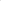 OPAK.216Rozporządzeniem Parlamentu Europejskiego i Rady (UE) 2017/745 spełniające wymagania norm EN 455-1:2000,EN 455-2:2015, EN 455-3:2015, EN 455-4:2009 (UE)2.RĘKAWICE CHIRURGICZNE, BEZPUDROWE,STERYLNE, WYKONANE Z NEOPRENU (KAUCZUKU CHLOROPRENOWEGO) W KOLORZE ZIELONYM, KSZTAŁT ANATOMICZNY. WEWNĘTRZNA POWIERZCHNIA RĘKAWIC TO POLIMER POWLEKANY POWŁOKĄ, KTÓRA POZWALA NA SZYBKIE I ŁATWE ZAKŁADANIE RĘKAWIC NA WILGOTNE I SUCHEDŁONIE. POWŁOKA TA MA HYDROFOBOWĄPOWIERZCHNIĘ MINIMALIZUJĄCĄ TARCIEPOWIERZCHNIOWE PRZY ZAKŁADANIU NA SUCHE DŁONIE, A W KONTAKCIE Z WILGOTNĄ DŁONIĄ AKTYWOWANA JEST HYDROFILOWA SUBSTANCJA, CO UŁATWIA ZAKŁADANIE I ZDEJMOWANIE. ZEWNĘTRZNA POWIERZCHNIA RĘKAWIC TEKSTUROWANA. MANKIET PROSTY ZNIECHLOROWANĄ OPASKĄ NA KOŃCU. „LEPKOŚĆ” TEJ NIECHLOROWANEJ OPASKI ELIMINUJE PRAWDOPODOBIEŃSTWO ZWIJANIA SIĘ MANKIETU, PONIEWAŻ RĘKAWICA „CHWYTA” FARTUCH CHIRURGICZNY LUB NADGARSTEK PRZY NACIĄGU. GRUBOŚĆ RĘKAWICY (TYPOWA POJEDYNCZA WARSTWA) 0,19MM NA PALCU, 0,18MM NA DŁONI, 0,15MM NA MANKIECIE. DŁUGOŚĆ (TYPOWA) 305MM. WYTRZYMAŁOŚĆ NA ROZDARCIEPRZED STARZENIEM (TYPOWA SIŁA PRZYROZDARCIU) 12,6 N, WYTRZYMAŁOŚĆ NAROZDARCIE po STARZENIU (TYPOWA SIŁA PRZY ROZDARCIU) 14,5 N. AQL (OSTATECZNA KONTROLA PRODUKCYJNA) 0,65. PRZETESTOWANE DO UŻYTKUZ LEKAMI DO CHEMIOTERAPII ZGODNIE Z NORMĄ ASTM D6978. RĘKAWICE SPEŁNIAJĄ NORMY EN 455 CZĘŚCI 1-4, EN ISO 374-1, EN 374-2 I -4, EN 16523-1, EN ISO 374-5, EN 420. OZNAKOWANIE RĘKAWIC  ZGODNE Z ROZPORZĄDZENIEM PARLAMENTU EUROPEJSKIEGO I RADY (UE) 2017/745 I  i ROZPORZĄDZENIEM UE 2016/425 W SPRAWIE ŚOI (ZAGROŻENIA KAT. III). STERYLIZACJA PROMIENIOWANIEM GAMMA. ROZMIARY OD DO 9,0. A'50 PAR PRÓBKA 1 OPAK. A’50 PAROPAK.1973.RĘKAWICE CHIRURGICZNE, BEZPUDROWE,STERYLNE/ WYKONANE Z NATURALNEGO LATEKSU W KOLORZE NATURALNYM, KSZTAŁTANATOMICZNY. WEWNĘTRZNA POWIERZCHNIA RĘKAWIC TO POLIMER POWLEKANY POWŁOKĄ, KTÓRA POZWALA NA SZYBKIE I ŁATWE ZAKŁADANIE RĘKAWIC NA WILGOTNE I SUCHE DŁONIE. POWŁOKA TA MA HYDROFOBOWĄ POWIERZCHNIĘ MINIMALIZUJĄCĄ TARCIE POWIERZCHNIOWE PRZY ZAKŁADANIU NA SUCHE DŁONIE, A W KONTAKCIE Z WILGOTNĄ DŁONIĄ AKTYWOWANA JEST HYDROFILOWA SUBSTANCJA, CO UŁATWIA ZAKŁADANIE I ZDEJMOWANIE. ZEWNĘTRZNA POWIERZCHNIA RĘKAWIC TEKSTUROWANA. MANKIET PROSTY Z NIECHLOROWANĄ OPASKĄ NA KOŃCU. „LEPKOŚĆ" TEJ NIECHLOROWANEJ OPASKI ELIMINUJE PRAWDOPODOBIEŃSTWO ZWIJANIA SIĘ MANKIETU/ PONIEWAŻ RĘKAWICA „CHWYTA” FARTUCH CHIRURGICZNY LUB NADGARSTEK PRZY NACIĄGU, GRUBOŚĆ RĘKAWICY (TYPOWA POJEDYNCZA WARSTWA) 0,22MM NA PALCU, 0,20MM NA DŁONI, 0,20MM NA MANKIECIE. DŁUGOŚĆ (TYPOWA) 290MM. WYTRZYMAŁOŚĆ NA ROZDARCIE PRZED STARZENIEM (TYPOWA SIŁA PRZY ROZDARCIU) 19,3 N, WYTRZYMAŁOŚĆ NA ROZDARCIE PO STARZENIU (TYPOWA SIŁA PRZY ROZDARCIU) 16,4 N. POZIOM PROTEIN 30 MG/G LUB MNIEJ ŁĄCZNYCH PROTEIN PODLEGAJĄCYCH EKSTRAKCJI. AQL (OSTATECZNA KONTROLA PRODUKCYJNA) 0,65. PRZETESTOWANE DO UŻYTKU Z LEKAMI DO CHEMIOTERAPII ZGODNIE Z NORMĄ ASTM D6978. RĘKAWICE SPEŁNIAJĄ NORMY EN 455 CZĘŚCI 1-4, EN ISO 374-1, EN 374-21 -4/EN 16523-1, EN ISO 374-5, EN 420. OZNAKOWANIE RĘKAWIC  ZGODNE Z ROZPORZĄDZENIEM PARLAMENTU EUROPEJSKIEGO I RADY (UE) 2017/745 I Z ROZPORZĄDZENIEM UE 2016/425 W SPRAWIE SOI (ZAGROŻENIA KAT. III), STERYLIZACJA PROMIENIOWANIEM GAMMA (25 KGY). ROZMIARY OD 5,5 DO 9,5. A’50 PAR PRÓBKA 1 OPAK. A’50 PAROpak.804.RĘKAWICE CHIRURGICZNE, BEZPUDROWE, STERYLNE, WYKONANE Z NEOPRENU W KOLORZE ZIELONYM, KSZTAŁT ANATOMICZNY. WEWNĘTRZNA POWIERZCHNIA RĘKAWIC POKRYTA JEST POLIURETANEM I SILIKONOWANA, ZEWNĘTRZNA POWIERZCHNIA RĘKAWIC JEST MIKROTEKSTUROWANA, CHLOROWANA I SILIKONOWANA. MANKIET PROSTY. GRUBOŚĆ RĘKAWICY (TYPOWA POJEDYNCZA WARSTWA) 0,185MM NA PALCU, 0,175MM NA DŁONI, 0,160MM NA MANKIECIE. DŁUGOŚĆ (MINIMALNA) 305MM. WYTRZYMAŁOŚĆ NA ROZDARCIE PRZED STARZENIEM (WARTOŚĆ ŚREDNIA) 13,1 N, WYTRZYMAŁOŚĆ NA ROZDARCIE po STARZENIU (WARTOŚĆ ŚREDNIA) 15,5 N. WYDŁUŻENIE PRZY ROZDARCIU PRZED STARZENIEM 940%, PO STARZENIU 865% (WARTOŚCI ŚREDNIE). AQL (OSTATECZNA KONTROLA PRODUKCYJNA) 0,65. PRZETESTOWANE DO UŻYTKU Z LEKAMI DO CHEMIOTERAPII - DOSTĘPNE CZASY PRZEŁOMU ZGODNIE Z NORMĄ ASTM D 6978. RĘKAWICE SPEŁNIAJĄ NORMY EN 455 CZĘŚCI 1-3, EN ISO 374-1, EN 374-2 1 -4, EN 16523-1, EN ISO 374-5, EN421, EN 420. RĘKAWICA TYPU A WG. EN ISO 374- 1:2016. OZNAKOWANIE RĘKAWIC  ZGODNE Z ROZPORZĄDZENIEM PARLAMENTU EUROPEJSKIEGO I RADY (UE) 2017/745 I Z ROZPORZĄDZENIEM ŚOI (UE) 2016/425 (ZAGROŻENIA KAT. III). STERYLIZACJA PROMIENIOWANIE GAMMA. ROZMIARY OD DO 9,0. A'50 PAR PRÓBKA 1 OPAK. A’50 PAROpak.6Ogółem:L.p.Nazwaj.m.Ilość Cena jedn. nettoWartość nettoVat %Wartość bruttoPodać: producenta/ nazwę handlowa/ wszystkie nr katalogowePodać  wielkość najmniejszego opakowania zbiorczegoPodać: Klasę oferowanego wyrobu zgodnie z regułami klasyfikacji wyrobów zawartymi w Rozporzadzeniu Parlamentu Europejskiego i Rady UE 2017/7459 (jeśli dotyczy)  1.RĘKAWICE CHIRURGICZNE NEOPRENOWE, BEZPUDROWE Z STRUKTURĄ SYNTETYCZNYCH POLIMEROWYCH POWŁOK WEWNĘTRZNYCH, ZEWNĘTRZNA POWIERZCHNIA DELIKATNIE TEKSTUROWANA, JASNOBRĄZOWE, AQL MAX. 0,65, STERYLIZOWANE RADIACYJNIE, ANATOMICZNE, GRUBOŚĆ NA PALCU 0,23 MM, WYTRZYMAŁOŚĆ MIN. 13 N, MANKIET ROLOWANY Z OBSZAREM ADHEZYJNYM ZAPOBIEGAJĄCYM ZSUWANIU SIĘ. BADANIA NA PRZENIKALNOŚĆ MIN. 25 SUBSTANCJI CHEMICZNYCH, W TYM 4-RZĘDOWYCH ŚRODKÓW CZYSZCZĄCYCH ORAZ CYTOSTATYKÓW (RAPORT Z WYNIKAMI BADAŃ). OPAKOWANIE ZEWNĘTRZNE HERMETYCZNE FOLIOWE PODCIŚNIENIOWE Z TEKSTUROWANIEM LISTKA, CERTYFIKAT CE JEDNOSTKI NOTYFIKOWANEJ DLA ŚRODKA OCHRONY OSOBISTEJ KATEGORII III. PRODUKOWANE ZGODNIE Z NORMĄ ISO 13485, ISO 9001 1 ISO 14001 POTWIERDZONE CERTYFIKATAMI JEDNOSTKI NOTYFIKOWANEJ. OZNAKOWANIE RĘKAWIC  ZGODNE Z ROZPORZĄDZENIEM PARLAMENTU EUROPEJSKIEGO I RADY (UE) 2017/745 I Z ROZPORZĄDZENIEM UE 2016/425 W SPRAWIE SOI (ZAGROŻENIA KAT. III). ROZMIARY 5,5-9,0 A'50 PAR PRÓBKA 1 OPAK. A’50 PAROPAK.40Ogółem:Tożsamość zamawiającegoOdpowiedźNazwa:Specjalistyczny Szpital Miejski im. M. Kopernika w Toruniu  
ul.  Batorego 17/19, 87-100 ToruńJakiego zamówienia dotyczy niniejszy dokument?   OdpowiedźTytuł lub krótki opis udzielanego zamówienia:Dostawa specjalistycznych, jałowych rękawic chirurgicznychNumer referencyjny nadany sprawie przez instytucję zamawiającą lub podmiot zamawiający (jeżeli dotyczy):SSM.DZP.200.132.2022Identyfikacja:Odpowiedź (wypełnić, podać, określić):Nazwa:………………………………………………………Numer VAT, jeżeli dotyczy:Jeżeli numer VAT nie ma zastosowania, proszę podać inny krajowy numer identyfikacyjny, jeżeli jest wymagany i ma zastosowanie.……………………………………………………..…………………………………………………….Adres pocztowy:…………………………………………………….Osoba lub osoby wyznaczone do kontaktów:Telefon:Adres e-mail:Adres internetowy (adres www) (jeżeli dotyczy):……………………………………………………………………………………………………………………………………………………………………………………………………………………Informacje ogólne:Odpowiedź (zaznaczyć odpowiednie, wypełnić, określić):Czy wykonawca jest mikroprzedsiębiorstwem bądź małym lub średnim przedsiębiorstwem?[] Tak [] NieJedynie w przypadku gdy zamówienie jest zastrzeżone: czy wykonawca jest zakładem pracy chronionej, „przedsiębiorstwem społecznym”  lub czy będzie realizował zamówienie w ramach programów zatrudnienia chronionego?
Jeżeli tak,
jaki jest odpowiedni odsetek pracowników niepełnosprawnych lub defaworyzowanych?
Jeżeli jest to wymagane, proszę określić, do której kategorii lub których kategorii pracowników niepełnosprawnych lub defaworyzowanych należą  dani pracownicy.[] Tak [] Nie




…………………………………………….………


…………………………………………………….
Jeżeli dotyczy, czy wykonawca jest wpisany do urzędowego wykazu zatwierdzonych wykonawców lub posiada równoważne zaświadczenie (np. w ramach krajowego systemu (wstępnego) kwalifikowania)?[] Tak [] Nie [] Nie dotyczyJeżeli tak:                                                                                         Proszę udzielić odpowiedzi w pozostałych fragmentach niniejszej sekcji, w sekcji B i, w odpowiednich przypadkach, sekcji C niniejszej części, uzupełnić część V (w stosownych przypadkach) oraz w każdym przypadku wypełnić i podpisać część VI.a) Proszę podać nazwę wykazu lub zaświadczenia i odpowiedni numer rejestracyjny lub numer zaświadczenia, jeżeli dotyczy:
b) Jeżeli poświadczenie wpisu do wykazu lub wydania zaświadczenia jest dostępne w formie elektronicznej, proszę podać:
c) Proszę podać dane referencyjne stanowiące podstawę wpisu do wykazu lub wydania zaświadczenia oraz,  w stosownych przypadkach, klasyfikację nadaną w urzędowym wykazie:
d) Czy wpis do wykazu lub wydane zaświadczenie obejmują wszystkie wymagane kryteria kwalifikacji?                                  Jeżeli nie:
Proszę dodatkowo uzupełnić brakujące informacje w części IV w sekcjach A, B, C lub D, w zależności od przypadku. 
WYŁĄCZNIE jeżeli jest to wymagane w stosownym ogłoszeniu lub dokumentach zamówienia:
e) Czy wykonawca będzie w stanie przedstawić zaświadczenie odnoszące się do płatności składek na ubezpieczenie społeczne i podatków lub przedstawić informacje, które umożliwią instytucji zamawiającej lub podmiotowi zamawiającemu uzyskanie tego zaświadczenia bezpośrednio za pomocą bezpłatnej krajowej bazy danych w dowolnym państwie członkowskim?
Jeżeli odnośna dokumentacja jest dostępna w formie elektronicznej, proszę wskazać:





a) […………………………………………………]
b) (adres internetowy, wydający urząd lub organ, dokładne dane referencyjne dokumentacji):
[……][……][……][……]
c) […………………………………………………]
d) [] Tak [] Nie




e) [] Tak [] Nie

(adres internetowy, wydający urząd lub organ, dokładne dane referencyjne dokumentacji):
[……][……][……][……]Rodzaj uczestnictwa:Odpowiedź (zaznaczyć odpowiednie, wypełnić, określić):Czy wykonawca bierze udział  w postępowaniu  o udzielenie zamówienia wspólnie z innymi wykonawcami?[] Tak [] NieJeżeli tak, proszę dopilnować, aby pozostali uczestnicy przedstawili odrębne jednolite europejskie dokumenty zamówienia.Jeżeli tak, proszę dopilnować, aby pozostali uczestnicy przedstawili odrębne jednolite europejskie dokumenty zamówienia.Jeżeli tak:
a) Proszę wskazać rolę wykonawcy w grupie (lider, odpowiedzialny za określone zadania itd.):
b) Proszę wskazać pozostałych wykonawców biorących wspólnie udział w postępowaniu o udzielenie zamówienia:
c) W stosownych przypadkach nazwa grupy biorącej udział:
a): […………………………………………………]

b): [……………………………………………….…]

c): [……………………………………………….…]CzęściOdpowiedź (wypełnić, określić):W stosownych przypadkach wskazanie części zamówienia, w odniesieniu do której (których) wykonawca zamierza złożyć ofertę.[ ……………………………………………………  ]Osoby upoważnione do reprezentowania,                        o ile istnieją:Odpowiedź (wypełnić, określić):Imię i nazwisko, 
wraz z datą i miejscem urodzenia, jeżeli są wymagane:[………………………………………………….…],
[………………………………………………….…]Stanowisko/Działający(-a) jako:[……………………………………………………]Adres pocztowy:[……………………………………………………]Telefon:[……………………………………………………]Adres e-mail:[……………………………………………………]W razie potrzeby proszę podać szczegółowe informacje dotyczące przedstawicielstwa (jego form, zakresu, celu itd.):[……………………………………………………]Zależność od innych podmiotów:Odpowiedź (zaznaczyć odpowiednie, wypełnić, określić):Czy wykonawca polega na zdolności innych podmiotów w celu spełnienia kryteriów kwalifikacji określonych poniżej w części IV oraz (ewentualnych) kryteriów i zasad określonych poniżej w części V?[] Tak [] NiePodwykonawstwoOdpowiedź (zaznaczyć odpowiednie, wypełnić, określić):Czy wykonawca zamierza zlecić osobom trzecim podwykonawstwo jakiejkolwiek części zamówienia?[] Tak [] Nie
Jeżeli tak i o ile jest to wiadome, proszę podać wykaz proponowanych podwykonawców: […………………………………………………….…]Podstawy związane z wyrokami skazującymi za przestępstwo na podstawie przepisów krajowych stanowiących wdrożenie podstaw określonych w art. 57 ust. 1 wspomnianej dyrektywy:      Odpowiedź:Czy w stosunku do samego wykonawcy bądź jakiejkolwiek osoby będącej członkiem organów administracyjnych, zarządzających lub nadzorczych wykonawcy, lub posiadającej w przedsiębiorstwie wykonawcy uprawnienia do reprezentowania, uprawnienia decyzyjne lub kontrolne, wydany został prawomocny wyrok z jednego z wyżej wymienionych powodów, orzeczeniem sprzed najwyżej pięciu lat lub w którym okres wykluczenia określony bezpośrednio w wyroku nadal obowiązuje?[] Tak [] NieJeżeli odnośna dokumentacja jest dostępna                        w formie elektronicznej, proszę wskazać: (adres internetowy, wydający urząd lub organ, dokładne dane referencyjne dokumentacji):[……][……][……][……]Jeżeli tak, proszę podać:
a) datę wyroku, określić, których spośród punktów 1–6 on dotyczy, oraz podać powód(-ody) skazania;
b) wskazać, kto został skazany [ ];
c) w zakresie, w jakim zostało to bezpośrednio ustalone w wyroku:a) data: [   ], punkt(-y): [   ], powód(-ody): [   ] 
b) [……]
c) długość okresu wykluczenia [……] oraz punkt(-y), którego(-ych) to dotyczy.Jeżeli odnośna dokumentacja jest dostępna                         w formie elektronicznej, proszę wskazać: (adres internetowy, wydający urząd lub organ, dokładne dane referencyjne dokumentacji): [……][……][……][……]W przypadku skazania, czy wykonawca przedsięwziął środki w celu wykazania swojej rzetelności pomimo istnienia odpowiedniej podstawy wykluczenia 
(„samooczyszczenie”)?[] Tak [] NieJeżeli tak, proszę opisać przedsięwzięte środki:[……]Płatność podatków lub składek na ubezpieczenie społeczne:Odpowiedź:Odpowiedź:Czy wykonawca wywiązał się ze wszystkich obowiązków dotyczących płatności podatków lub składek na ubezpieczenie społeczne, zarówno w państwie, 
w którym ma siedzibę, jak i w państwie członkowskim instytucji zamawiającej lub podmiotu zamawiającego, jeżeli jest ono inne niż państwo siedziby?[] Tak [] Nie[] Tak [] NieJeżeli nie, proszę wskazać:
a) państwo lub państwo członkowskie, którego to dotyczy;
b) jakiej kwoty to dotyczy?
c) w jaki sposób zostało ustalone to naruszenie obowiązków:
1) w trybie decyzji sądowej lub administracyjnej:Czy ta decyzja jest ostateczna i wiążąca?-   Proszę podać datę wyroku lub decyzji.- W przypadku wyroku, o ile została w nim bezpośrednio określona, długość okresu wykluczenia:2) w inny sposób? Proszę sprecyzować, w jaki:d) Czy wykonawca spełnił lub spełni swoje obowiązki, dokonując płatności należnych podatków lub składek na ubezpieczenie społeczne, lub też zawierając wiążące porozumienia w celu spłaty tych należności, obejmujące w stosownych przypadkach narosłe odsetki lub grzywny?PodatkiSkładki  na ubezpieczenia społeczneJeżeli nie, proszę wskazać:
a) państwo lub państwo członkowskie, którego to dotyczy;
b) jakiej kwoty to dotyczy?
c) w jaki sposób zostało ustalone to naruszenie obowiązków:
1) w trybie decyzji sądowej lub administracyjnej:Czy ta decyzja jest ostateczna i wiążąca?-   Proszę podać datę wyroku lub decyzji.- W przypadku wyroku, o ile została w nim bezpośrednio określona, długość okresu wykluczenia:2) w inny sposób? Proszę sprecyzować, w jaki:d) Czy wykonawca spełnił lub spełni swoje obowiązki, dokonując płatności należnych podatków lub składek na ubezpieczenie społeczne, lub też zawierając wiążące porozumienia w celu spłaty tych należności, obejmujące w stosownych przypadkach narosłe odsetki lub grzywny?a) [……]

b) [……]


c1) [] Tak [] Nie[] Tak [] Nie[……]
[……]

c2)  […]

d) [] Tak [] Nie
Jeżeli tak, proszę podać szczegółowe informacje na ten temat: [……]a) [……]

b) [……]


c1) [] Tak [] Nie[] Tak [] Nie[……]
[……]

c2) [ …]

d) [] Tak [] Nie
Jeżeli tak, proszę podać szczegółowe informacje na ten temat: [……]Jeżeli odnośna dokumentacja dotycząca płatności podatków lub składek na ubezpieczenie społeczne jest dostępna w formie elektronicznej, proszę wskazać:(adres internetowy, wydający urząd lub organ, dokładne dane referencyjne dokumentacji): 
[……][……][……](adres internetowy, wydający urząd lub organ, dokładne dane referencyjne dokumentacji): 
[……][……][……]Informacje dotyczące ewentualnej niewypłacalności, konfliktu interesów lub wykroczeń zawodowych:Odpowiedź:Czy wykonawca, wedle własnej wiedzy, naruszył swoje obowiązki w dziedzinie prawa środowiska, prawa socjalnego i prawa pracy?[] Tak [] NieCzy wykonawca, wedle własnej wiedzy, naruszył swoje obowiązki w dziedzinie prawa środowiska, prawa socjalnego i prawa pracy?Jeżeli tak, czy wykonawca przedsięwziął środki w celu wykazania swojej rzetelności pomimo istnienia odpowiedniej podstawy wykluczenia („samooczyszczenie”)?
[] Tak [] Nie
Jeżeli tak, proszę opisać przedsięwzięte środki: [……]Czy wykonawca znajduje się w jednej z następujących sytuacji:
a) zbankrutował; lub
b) prowadzone jest wobec niego postępowanie upadłościowe lub likwidacyjne; lub
c) zawarł układ z wierzycielami; lub
d) znajduje się w innej tego rodzaju sytuacji wynikającej z podobnej procedury przewidzianej  w krajowych przepisach ustawowych i wykonawczych; lub
e) jego aktywami zarządza likwidator lub sąd; lub
f) jego działalność gospodarcza jest zawieszona?Jeżeli tak:-Proszę podać szczegółowe informacje:-Proszę podać powody, które pomimo powyższej sytuacji umożliwiają realizację zamówienia, z uwzględnieniem mających zastosowanie przepisów krajowych i środków dotyczących kontynuowania działalności gospodarczej.Jeżeli odnośna dokumentacja jest dostępna w formie elektronicznej, proszę wskazać:[] Tak [] Nie











[……][……]


(adres internetowy, wydający urząd lub organ, dokładne dane referencyjne dokumentacji): [……][……][……]Czy wykonawca jest winien poważnego wykroczenia zawodowego?                                   Jeżeli tak, proszę podać szczegółowe informacje                          na ten temat:[] Tak [] Nie
 [……]Czy wykonawca jest winien poważnego wykroczenia zawodowego?                                   Jeżeli tak, proszę podać szczegółowe informacje                          na ten temat:Jeżeli tak, czy wykonawca przedsięwziął środki  w celu samooczyszczenia? [] Tak [] Nie
Jeżeli tak, proszę opisać przedsięwzięte środki: [……]Czy wykonawca zawarł z innymi wykonawcami porozumienia mające na celu zakłócenie konkurencji?                                                   Jeżeli tak, proszę podać szczegółowe informacje                        na ten temat:[] Tak [] Nie


[…]Czy wykonawca zawarł z innymi wykonawcami porozumienia mające na celu zakłócenie konkurencji?                                                   Jeżeli tak, proszę podać szczegółowe informacje                        na ten temat:Jeżeli tak, czy wykonawca przedsięwziął środki w celu samooczyszczenia? [] Tak [] Nie
Jeżeli tak, proszę opisać przedsięwzięte środki: [……]                                                                    Czy wykonawca wie o jakimkolwiek konflikcie interesów spowodowanym jego udziałem w postępowaniu o udzielenie zamówienia?
Jeżeli tak, proszę podać szczegółowe informacje                      na ten temat:                                                                    [] Tak [] Nie

[…]Czy wykonawca lub przedsiębiorstwo związane  
z wykonawcą doradzał(-o) instytucji zamawiającej lub podmiotowi zamawiającemu bądź był(-o) w inny sposób zaangażowany(-e)  w przygotowanie postępowania o udzielenie zamówienia?Jeżeli tak, proszę podać szczegółowe informacje na ten temat:[] Tak [] Nie



[…]Czy wykonawca znajdował się w sytuacji, w której wcześniejsza umowa w sprawie zamówienia publicznego, wcześniejsza umowa z podmiotem zamawiającym lub wcześniejsza umowa w sprawie koncesji została rozwiązana przed czasem, lub w której nałożone zostało odszkodowanie bądź inne porównywalne sankcje w związku z tą wcześniejszą umową?
Jeżeli tak, proszę podać szczegółowe informacje na ten temat:                                                            [] Tak [] Nie


[…]Czy wykonawca znajdował się w sytuacji, w której wcześniejsza umowa w sprawie zamówienia publicznego, wcześniejsza umowa z podmiotem zamawiającym lub wcześniejsza umowa w sprawie koncesji została rozwiązana przed czasem, lub w której nałożone zostało odszkodowanie bądź inne porównywalne sankcje w związku z tą wcześniejszą umową?
Jeżeli tak, proszę podać szczegółowe informacje na ten temat:                                                            Jeżeli tak, czy wykonawca przedsięwziął środki  w celu samooczyszczenia? [] Tak [] Nie
Jeżeli tak, proszę opisać przedsięwzięte środki: [……]                                           Czy wykonawca może potwierdzić, że:
a) nie jest winny poważnego wprowadzenia  w błąd przy dostarczaniu informacji wymaganych do weryfikacji braku podstaw wykluczenia lub do weryfikacji spełnienia kryteriów kwalifikacji;
b) nie zataił tych informacji;
c) jest w stanie niezwłocznie przedstawić dokumenty potwierdzające wymagane przez instytucję zamawiającą lub podmiot zamawiający; oraz
d) nie przedsięwziął kroków, aby w bezprawny sposób wpłynąć na proces podejmowania decyzji przez instytucję zamawiającą lub podmiot zamawiający, pozyskać informacje poufne, które mogą dać mu nienależną przewagę  w postępowaniu o udzielenie zamówienia,                              lub wskutek zaniedbania przedstawić wprowadzające w błąd informacje, które mogą mieć istotny wpływ na decyzje w sprawie wykluczenia, kwalifikacji  lub udzielenia zamówienia?[] Tak [] Nie[] Tak [] NiePodstawy wykluczenia o charakterze wyłącznie krajowymOdpowiedź:Czy mają zastosowanie podstawy wykluczenia o charakterze wyłącznie krajowym określone w stosownym ogłoszeniu lub w dokumentach zamówienia?Jeżeli dokumentacja wymagana w stosownym ogłoszeniu lub w dokumentach zamówienia jest dostępna w formie elektronicznej, proszę wskazać:[] Tak [] Nie



(adres internetowy, wydający urząd lub organ, dokładne dane referencyjne dokumentacji):
[……][……][……]W przypadku gdy ma zastosowanie którakolwiek z podstaw wykluczenia  
o charakterze wyłącznie krajowym, czy wykonawca przedsięwziął środki  
w celu samooczyszczenia?[] Tak [] Nie
[……]Spełnienie wszystkich wymaganych kryteriów kwalifikacji.OdpowiedźSpełnia wymagane kryteria kwalifikacji:[] Tak [] NieKompetencjeOdpowiedź: (podać, określić)1) Figuruje w odpowiednim rejestrze zawodowym lub handlowym prowadzonym w państwie członkowskim siedziby wykonawcy:
Jeżeli odnośna dokumentacja jest dostępna w formie elektronicznej, proszę wskazać:[…]

(adres internetowy, wydający urząd lub organ, dokładne dane referencyjne dokumentacji): [……][……][……]2) W odniesieniu do zamówień publicznych na usługi:
Czy konieczne jest posiadanie określonego zezwolenia lub bycie członkiem określonej organizacji, aby mieć możliwość świadczenia usługi, o której mowa, w państwie siedziby wykonawcy?
Jeżeli odnośna dokumentacja jest dostępna  w formie elektronicznej, proszę wskazać:[] Tak [] Nie

Jeżeli tak, proszę określić, o jakie zezwolenie lub status członkowski chodzi, i wskazać, czy wykonawca je posiada: [ …] [] Tak [] Nie

(adres internetowy, wydający urząd lub organ, dokładne dane referencyjne dokumentacji): [……][……][……]Sytuacja ekonomiczna i finansowaOdpowiedź (podać, określić):1a) Jego („ogólny”) roczny obrót w ciągu określonej liczby lat obrotowych wymaganej w stosownym ogłoszeniu lub dokumentach zamówienia jest następujący:i/lub
1b) Jego średni roczny obrót w ciągu określonej liczby lat wymaganej w stosownym ogłoszeniu lub dokumentach zamówienia jest następujący ():Jeżeli odnośna dokumentacja jest dostępna w formie elektronicznej, proszę wskazać:rok: [……] obrót: [……] […] waluta
rok: [……] obrót: [……] […] waluta
rok: [……] obrót: [……] […] waluta


(liczba lat, średni obrót): [……], [……] […] waluta
(adres internetowy, wydający urząd lub organ, dokładne dane referencyjne dokumentacji): [……][……][……]2a) Jego roczny („specyficzny”) obrót w obszarze działalności gospodarczej objętym zamówieniem i określonym w stosownym ogłoszeniu lub dokumentach zamówienia w ciągu wymaganej liczby lat obrotowych jest następujący:i/lub
2b) Jego średni roczny obrót w przedmiotowym obszarze i w ciągu określonej liczby lat wymaganej w stosownym ogłoszeniu lub dokumentach zamówienia jest następujący:Jeżeli odnośna dokumentacja jest dostępna w formie elektronicznej, proszę wskazać:rok: [……] obrót: [……] […] waluta
rok: [……] obrót: [……] […] waluta
rok: [……] obrót: [……] […] waluta




(liczba lat, średni obrót): [……], [……] […] waluta


(adres internetowy, wydający urząd lub organ, dokładne dane referencyjne dokumentacji): [……][……][……]3) W przypadku, gdy informacje dotyczące obrotu (ogólnego lub specyficznego) nie są dostępne za cały wymagany okres, proszę podać datę założenia przedsiębiorstwa wykonawcy lub rozpoczęcia działalności przez wykonawcę:[……]4) W odniesieniu do wskaźników finansowych określonych w stosownym ogłoszeniu lub dokumentach zamówienia wykonawca oświadcza, że aktualna(-e) wartość(-ci) wymaganego(-ych) wskaźnika(-ów)  jest (są) następująca(-e):Jeżeli odnośna dokumentacja jest dostępna w formie elektronicznej, proszę wskazać:(określenie wymaganego wskaźnika – stosunek X do Y – oraz wartość):
[……], [……]


(adres internetowy, wydający urząd lub organ, dokładne dane referencyjne dokumentacji): [……][……][……]5) W ramach ubezpieczenia z tytułu ryzyka zawodowego wykonawca jest ubezpieczony na następującą kwotę:Jeżeli te informacje są dostępne w formie elektronicznej, proszę wskazać:[……] […] waluta

(adres internetowy, wydający urząd lub organ, dokładne dane referencyjne dokumentacji): [……][……][……] W odniesieniu do innych ewentualnych wymogów ekonomicznych lub finansowych, które mogły zostać określone w stosownym ogłoszeniu lub dokumentach zamówienia, wykonawca oświadcza, że:Jeżeli odnośna dokumentacja, która mogła zostać określona w stosownym ogłoszeniu lub w dokumentach zamówienia,  jest dostępna w formie elektronicznej, proszę wskazać:[……]





(adres internetowy, wydający urząd lub organ, dokładne dane referencyjne dokumentacji): [……][……][……]Zdolność techniczna i zawodowaOdpowiedź (podać, określić):1a) Jedynie w odniesieniu do zamówień publicznych na roboty budowlane:
W okresie odniesienia wykonawca wykonał następujące roboty budowlane określonego rodzaju:Jeżeli odnośna dokumentacja dotycząca zadowalającego wykonania i rezultatu w odniesieniu  do najważniejszych robót budowlanych jest dostępna   w formie elektronicznej, proszę wskazać:Liczba lat (okres ten został wskazany w stosownym ogłoszeniu lub dokumentach zamówienia): […]
Roboty budowlane: [……]

(adres internetowy, wydający urząd lub organ, dokładne dane referencyjne dokumentacji): [……][……][……]1b) Jedynie w odniesieniu do zamówień publicznych na dostawy i zamówień publicznych na usługi:
W okresie odniesienia wykonawca zrealizował następujące główne dostawy określonego rodzaju lub wyświadczył następujące główne usługi określonego rodzaju: Przy sporządzaniu wykazu proszę podać kwoty, daty i odbiorców, zarówno publicznych, jak i prywatnych:
Liczba lat (okres ten został wskazany w stosownym ogłoszeniu lub dokumentach zamówienia): […]2) Może skorzystać z usług następujących pracowników technicznych lub służb technicznych, w szczególności tych odpowiedzialnych za kontrolę jakości:W przypadku zamówień publicznych na roboty budowlane wykonawca będzie mógł się zwrócić do następujących pracowników technicznych lub służb technicznych 
o wykonanie robót:                              [……]


[……]3) Korzysta z następujących urządzeń technicznych oraz środków w celu zapewnienia jakości, a jego zaplecze naukowo-badawcze jest następujące:[……]4) Podczas realizacji zamówienia będzie mógł stosować następujące systemy zarządzania łańcuchem dostaw i śledzenia łańcucha dostaw:  [……]5) W odniesieniu do produktów lub usług  o złożonym charakterze, które mają zostać dostarczone, lub – wyjątkowo – w odniesieniu do produktów lub usług o szczególnym przeznaczeniu:
Czy wykonawca zezwoli na przeprowadzenie kontroli swoich zdolności produkcyjnych lub zdolności technicznych, 
a w razie konieczności także dostępnych mu środków naukowych i badawczych, jak również środków kontroli jakości?[] Tak [] Nie6) Następującym wykształceniem i kwalifikacjami zawodowymi legitymuje się:
a) sam usługodawca lub wykonawca:
lub (w zależności od wymogów określonych w stosownym ogłoszeniu lub dokumentach zamówienia):
b) jego kadra kierownicza:                                               

a) [……]

b) [……]7) Podczas realizacji zamówienia wykonawca będzie mógł stosować następujące środki zarządzania środowiskowego:[……]8) Wielkość średniego rocznego zatrudnienia u wykonawcy oraz liczebność kadry kierowniczej  w ostatnich trzech latach są następujące:Rok, średnie roczne zatrudnienie:
[……], [……]
[……], [……]
[……], [……]
Rok, liczebność kadry kierowniczej:
[……], [……]
[……], [……]
[……], [……]9) Będzie dysponował następującymi narzędziami, wyposażeniem zakładu i urządzeniami technicznymi na potrzeby realizacji zamówienia:[……]10) Wykonawca zamierza ewentualnie zlecić podwykonawcom następującą część (procentową) zamówienia:Jeżeli wykonawca postanowił zlecić podwykonawcom realizację części zamówienia oraz polega na zdolności podwykonawców na potrzeby realizacji tej części, to należy wypełnić odrębny jednolity europejski dokument zamówienia dla tych podwykonawców (zob. powyżej, część II sekcja C).[……]11) W odniesieniu do zamówień publicznych  na dostawy:
Wykonawca dostarczy wymagane próbki, opisy lub fotografie produktów, które mają być dostarczone i którym nie musi towarzyszyć świadectwo autentyczności. Wykonawca oświadcza ponadto, że w stosownych przypadkach przedstawi wymagane świadectwa autentyczności.
Jeżeli odnośna dokumentacja jest dostępna w formie elektronicznej, proszę wskazać:
[] Tak [] Nie



[] Tak [] Nie
(adres internetowy, wydający urząd lub organ, dokładne dane referencyjne dokumentacji): [……][……][……]12) W odniesieniu do zamówień publicznych na dostawy:
Czy wykonawca może przedstawić wymagane zaświadczenia sporządzone przez urzędowe instytuty lub agencje kontroli jakości o uznanych kompetencjach, potwierdzające zgodność produktów poprzez wyraźne odniesienie do specyfikacji technicznych lub norm, które zostały określone w stosownym ogłoszeniu lub dokumentach zamówienia?
Jeżeli nie, proszę wyjaśnić dlaczego, i wskazać, jakie inne środki dowodowe mogą zostać przedstawione:
Jeżeli odnośna dokumentacja jest dostępna w formie elektronicznej, proszę wskazać:                                                                                              
[] Tak [] Nie



[…]

(adres internetowy, wydający urząd lub organ, dokładne dane referencyjne dokumentacji): [……][……][……]Systemy zapewniania jakości i normy zarządzania środowiskowegoOdpowiedź (podać, określić): :Czy wykonawca będzie w stanie przedstawić zaświadczenia sporządzone przez niezależne jednostki, poświadczające spełnienie przez wykonawcę wymaganych norm zapewniania jakości, w tym w zakresie dostępności dla osób niepełnosprawnych?
Jeżeli nie, proszę wyjaśnić dlaczego, i określić, jakie inne środki dowodowe dotyczące systemu zapewniania jakości mogą zostać przedstawione:Jeżeli odnośna dokumentacja jest dostępna w formie elektronicznej, proszę wskazać:[] Tak [] Nie




[……] [……]


(adres internetowy, wydający urząd lub organ, dokładne dane referencyjne dokumentacji): [……][……][……]Czy wykonawca będzie w stanie przedstawić zaświadczenia sporządzone przez niezależne jednostki, poświadczające spełnienie przez wykonawcę wymogów określonych systemów lub norm zarządzania środowiskowego?
Jeżeli nie, proszę wyjaśnić dlaczego, i określić, jakie inne środki dowodowe dotyczące systemów lub norm zarządzania środowiskowego mogą zostać przedstawione:Jeżeli odnośna dokumentacja jest dostępna w formie elektronicznej, proszę wskazać:[] Tak [] Nie



[……] [……]

(adres internetowy, wydający urząd lub organ, dokładne dane referencyjne dokumentacji): [……][……][……]Ograniczanie liczby kandydatówOdpowiedź:W następujący sposób spełnia obiektywne                      i niedyskryminacyjne kryteria lub zasady, które mają być stosowane w celu ograniczenia liczby kandydatów:
W przypadku gdy wymagane są określone zaświadczenia lub inne rodzaje dowodów w formie dokumentów, proszę wskazać dla każdego z nich, czy wykonawca posiada wymagane dokumenty:Zamawiający nie stawia wymogu w tym zakresie - nie wypełniać.Jeżeli niektóre z tych zaświadczeń lub rodzajów dowodów w formie dokumentów są dostępne w postaci elektronicznej, proszę wskazać dla każdego z nich:[….]



[] Tak [] Nie





(adres internetowy, wydający urząd lub organ, dokładne dane referencyjne dokumentacji): [……][obywatelem rosyjskim lub osobą fizyczną lub prawną, podmiotem lub organem z siedzibą w Rosji;b) osobą prawną, podmiotem lub organem, do których prawa własności bezpośrednio lub pośrednio w ponad 50 % należą do podmiotu, o którym mowa w lit. a) niniejszego ustępu; lubc) osobą fizyczną lub prawną, podmiotem lub organem działającym w imieniu lub pod kierunkiem podmiotu, o którym mowa w lit. a) lub b) niniejszego ustępu,